SPECYFIKACJA ISTOTNYCH WARUNKÓW ZAMÓWIENIA Postępowanie o udzielenie zamówienia publicznego, w trybie przetargu nieograniczonego o wartości powyżej 134 000 EURO prowadzonego zgodnie z postanowieniami ustawy z dnia 29 stycznia 2004 r. Prawo zamówień publicznych (tekst jednolity Dz. U. z 2010 Nr 113, poz. 759) oraz aktów wykonawczych do tej ustawyOpis: Dostawa i montaż wyposażenia i mebli dla Szpitalnego Oddziału Ratunkowego i Oddziału Chirurgicznego w ramach programu Przebudowa Uniwersyteckiego Szpitala Dziecięcego w KrakowieIdentyfikator: EZP-271-2/203/20141.	ZAMAWIAJĄCYUniwersytecki Szpital Dziecięcy w Krakowie  Ul. Wielicka 265, 30-663 Kraków REGON: 351375886NIP PL6792525795Tel: 12 658-20-11; fax: 12 658-10-81PKO S.A. II O KrakówNR: 96 1240 1444 1111 0000 0936 5746Strona internetowa, na której dostępna jest siwz:bip.usdk.plAdres e-mail: zp@usdk.plGodziny urzędowania: pn. - pt.: od godziny 7:40 do godziny 15:202.	TRYB UDZIELENIA ZAMÓWIENIAPostępowanie prowadzone jest w trybie przetargu nieograniczonego, na podstawie Ustawy z dnia 29 stycznia 2004 r. – Prawo zamówień publicznych – zwanej dalej ustawą Pzp - (Dziennik Ustaw nr 19 z dnia 09 luty 2004 r., poz. 177. z późn. zmianami OPIS PRZEDMIOTU ZAMÓWIENIAPrzedmiotem zamówienia jest  dostawa i montaż wyposażenia i mebli dla Szpitalnego Oddziału Ratunkowego i Oddziału Chirurgicznego w ramach programu Przebudowa Uniwersyteckiego Szpitala Dziecięcego  w Krakowie Oznaczenie kodowe Wspólnego Słownika Zamówień CPV: 39.10.00.00-3 meble,  33.19.20.00-2 meble medyczne, 33.10.00.00-6Szczegółowy opis przedmiotu zamówienia zawierają  FORMULARZ CENOWY – załącznik nr 3/1Wymagany minimalny termin płatności wynosi 60 dni.Przedstawione aranżacje pomieszczeń oraz zestawienie wyposażenia mają na celu zabezpieczenie odpowiednich powierzchni oraz mediów, równocześnie stanowią wytyczne dla opracowania projektu wykonawczego. Podane wyposażenie należy traktować jako przykładowe.Oferowany przez Wykonawcę przedmiot zamówienia musi być fabrycznie nowy , zgodny z opisem, musi być kompletny i po zamontowaniu, zainstalowaniu, ustawieniu gotowy do pracy bez żadnych dodatkowych zakupów i inwestycji.Wymagana przez Zamawiającego gwarancja na przedmiot zamówienia 24 miesiące od daty podpisania protokołu odbioru. W przypadku konieczności wykonania prac adaptacyjnych w wyniku zaoferowania urządzeń i sprzętu o innych gabarytach lub zasilaniach niż przewidziane projektem technicznym Wykonawca wykona je na własny koszt.Wykonawca zobowiązany jest do wskazania w ofercie części zamówienia, której wykonanie zamierza powierzyć podwykonawcom. ZAMAWIAJĄCY NIE  DOPUSZCZA SKŁADANIE OFERT CZĘŚCIOWYCH ZAMAWIAJĄCY NIE  PRZEWIDUJE UDZIELENI A ZAMÓWIEŃ UZUPEŁNIAJĄCYCH O KTÓRYCH MOWA W ART. 67 UST. 1 PKT. 6 I 7.  ZAMAWIAJĄCY NIE DOPUSZCZA SKŁADANIA OFERT WARIANTOWYCH.TERMIN WYKONANIA ZAMÓWIENIA.Przewidywany termin realizacji –  max  6 tygodnie (42 dni) od daty podpisania umowy.7.2.	Wykonawca zobowiązany jest dołączyć do przedmiotu umowy „kartę gwarancyjną” oraz opis w języku polskim.7.3.	Dostawy wraz z wniesieniem i rozładowaniem towaru odbywać się będą do magazynu Zamawiającego lub na miejsce montażu.7.4.	W przypadku wykonania zamówienia w części dotyczącej transportu przy użyciu podwykonawcy, Wykonawca odpowiada za działania, uchybienia i zaniedbania podwykonawcy tak, jak za własne działania, uchybienia i zaniedbania.WARUNKI UDZIAŁU W POSTĘPOWANIU ORAZ OPIS SPOSOBU DOKONYWANIA OCENY SPEŁNIANIA TYCH WARUNKÓW.O udzielenie zamówienia mogą ubiegać się Wykonawcy, którzy spełnią warunki o których mowa w art. 22 ust. 1 ustawy Pzp, dotyczące:posiadania uprawnień do wykonywania określonej działalności lub czynności, jeżeli przepisy prawa nakładają obowiązek ich posiadania – Zamawiający nie wyznacza szczegółowego warunku w tym zakresie. Ocenę spełniania warunku udziału w postępowaniu zamawiający przeprowadzi na podstawie załączonego do oferty oświadczenie, metodą spełnia/nie spełnia. posiadania wiedzy i doświadczenia;Zamawiający nie wyznacza szczegółowego warunku w tym zakresie. Ocenę spełniania warunku udziału w postępowaniu zamawiający przeprowadzi na podstawie załączonego do oferty oświadczenie, metodą spełnia/nie spełnia. dysponowania odpowiednim potencjałem technicznym oraz osobami zdolnymi do wykonania zamówienia;	Zamawiający nie wyznacza szczegółowego warunku w tym zakresie. Ocenę spełniania warunku udziału w postępowaniu zamawiający przeprowadzi na podstawie załączonego do oferty oświadczenie, metodą spełnia/nie spełnia. sytuacji ekonomicznej i finansowej. 	Zamawiający nie wyznacza szczegółowego warunku w tym zakresie. Ocenę spełniania warunku udziału w postępowaniu zamawiający przeprowadzi na podstawie załączonego do oferty oświadczenie, metodą spełnia/nie spełnia.Na podstawie art. 44 ustawy Pzp, Wykonawcy zobowiązani są przedłożyć oświadczenie o spełnieniu warunków udziału w postępowaniu zgodnie z art. 22 ust. 1 ustawy Pzp, według propozycji  stanowiącej załącznik do niniejszej SIWZ.Zgodnie z art. 26 ust. 2 b, Wykonawca może polegać na wiedzy i doświadczeniu, potencjale technicznym, osobach zdolnych do wykonania zamówienia zdolnościach finansowych lub ekonomicznych innych podmiotów, niezależnie od charakteru prawnego łączących go z nimi stosunków. Wykonawca w takiej sytuacji zobowiązany jest udowodnić Zamawiającemu, iż będzie dysponował tymi zasobami w trakcie realizacji zamówienia, w szczególności przedstawiając w tym celu pisemne zobowiązanie tych podmiotów do oddania mu do dyspozycji niezbędnych zasobów na potrzeby wykonania zamówienia ( złożenie w ofercie oświadczenia w formie pisemnej podpisanego przez osobę/osoby do tego umocowane prawnie).Podmiot, który zobowiązał się do udostępnienia zasobów zgodnie z art. 26 ust. 2b , odpowiada solidarnie z wykonawcą za szkodę zamawiającego powstałą  wskutek nieudostępnienia tych zasobów, chyba że za nieudostępnienie zasobów nie ponosi winy.W przypadku, gdy złożone przez Wykonawców dokumenty zawierające dane w innych walutach niż określono to w treści SIWZ, Zamawiający jako kurs przeliczeniowy waluty przyjmie kurs NBP z dnia publikacji ogłoszenia. Tabele kursów walut dostępne są pod następującym adresem internetowym: http://www.nbp.pl/home.aspx?f=/Kursy/kursy.htmOcena spełnienia warunków udziału w postępowaniu zostanie dokonana na zasadzie: spełnia/nie spełnia.  Z treści złożonych dokumentów i oświadczeń musi wynikać jednoznacznie, iż postawione warunki Wykonawca spełnia	W przypadku nie wykazania przez Wykonawców spełnienia warunków udziału w niniejszym postępowaniu, zostaną oni wykluczeni z postępowania na podstawie art. 24 ust. 2 pkt. 4 ustawy Pzp, z zastrzeżeniem art. 26 ust. 3 i 4 ustawy Pzp.	Na podstawie art. 26 ust. 2a ustawy Pzp, Wykonawca na żądanie Zamawiającego i w zakresie przez niego wskazanym jest zobowiązany wykazać odpowiednio, nie później niż na dzień składania ofert, spełnienie warunków, o których mowa w art. 22 ust. 1 ustawy Pzp i brak podstaw do wykluczenia z powodu niespełnienia warunków, o których mowa w art., 24 ust. 1 ustawy Pzp.WYKAZ OŚWIADCZEŃ LUB DOKUMENTÓW, JAKIE MAJĄ DOSTARCZYĆ WYKONAWCY W CELU POTWIERDZENIA SPEŁNIANIA WARUNKÓW UDZIAŁU W POSTĘPOWANIU.Oświadczenie Wykonawcy o spełnianiu warunków udziału w postępowaniu, o których mowa w art. 22 ust. 1 ustawy Pzp  – wg załącznika nr 4 do siwz,OŚWIADCZENIA I DOKUMENTY, JAKIE MAJĄ DOSTARCZYĆ WYKONAWCY W CELU WYKAZANIA BRAKU PODSTAW DO ICH WYKLUCZENIA Z POSTĘPOWANIA O UDZIELENIE ZAMÓWIENIA W OKOLICZNOŚCIACH, O KTÓRYCH MOWA W ART. 24 UST. 1 USTAWY.8.3.1.	Oświadczenie o braku podstaw do wykluczenia – załącznik nr 4 do siwz.Aktualny odpis z właściwego rejestru lub z centralnej ewidencji i informacji o działalności gospodarczej, jeżeli odrębne przepisy wymagają wpisu do rejestru lub ewidencji, w celu wykazania braku podstaw do wykluczenia w oparciu o art. 24 ust. 1 pkt 2 ustawy, wystawionego nie wcześniej niż 6 miesięcy przed upływem terminu składania wniosków o dopuszczenie do udziału w postępowaniu o udzielenie zamówienia albo składania ofert;Aktualne zaświadczenie właściwego naczelnika urzędu skarbowego potwierdzającego, że wykonawca nie zalega z opłacaniem podatków, lub zaświadczenia, że uzyskał przewidziane prawem zwolnienie, odroczenie lub rozłożenie na raty zaległych płatności lub wstrzymanie w całości wykonania decyzji właściwego organu – wystawionego nie wcześniej niż 3 miesiące przed upływem terminu składania wniosków o dopuszczenie do udziału w postępowaniu o udzielenie zamówienia albo składania ofert;Aktualne zaświadczenie właściwego oddziału Zakładu Ubezpieczeń Społecznych lub Kasy Rolniczego Ubezpieczenia Społecznego potwierdzającego, że wykonawca nie zalega z opłacaniem składek na ubezpieczenia zdrowotne i społeczne, lub potwierdzenia, że uzyskał przewidziane prawem zwolnienie, odroczenie lub rozłożenie na raty zaległych płatności lub wstrzymanie w całości wykonania decyzji właściwego organu – wystawionego nie wcześniej niż 3 miesiące przed upływem terminu składania wniosków o dopuszczenie do udziału w postępowaniu o udzielenie zamówienia albo składania ofert;  Aktualna  informacja z Krajowego Rejestru Karnego w zakresie określonym w art. 24 ust. 1 pkt 4–8 ustawy, wystawionej nie wcześniej niż 6 miesięcy przed upływem terminu składania wniosków o dopuszczenie do udziału w postępowaniu o udzielenie zamówienia albo składania ofert; Aktualna informacja z Krajowego Rejestru Karnego w zakresie określonym w art. 24 ust. 1 pkt 9 ustawy, wystawionej nie wcześniej niż 6 miesięcy przed upływem terminu składania wniosków o dopuszczenie do udziału w postępowaniu o udzielenie zamówienia albo składania ofert; Aktualna informacja z Krajowego Rejestru Karnego w zakresie określonym w art. 24 ust. 1 pkt 10 i 11 ustawy, wystawionej nie wcześniej niż 6 miesięcy przed upływem terminu składania wniosków o dopuszczenie do udziału w postępowaniu o udzielenie zamówienia albo składania ofert. Jeżeli, w przypadku wykonawcy mającego siedzibę na terytorium Rzeczypospolitej Polskiej, osoby, o których mowa w art. 24 ust. 1 pkt 5–8, 10 i 11 ustawy, mają miejsce zamieszkania poza terytorium Rzeczypospolitej Polskiej, wykonawca składa w odniesieniu do nich zaświadczenie właściwego organu sądowego albo administracyjnego miejsca zamieszkania, dotyczące niekaralności tych osób w zakresie określonym w art. 24 ust. 1 pkt 5–8, 10 i 11 ustawy, wystawione nie wcześniej niż 6 miesięcy przed upływem terminu składania wniosków o dopuszczenie do udziału w postępowaniu o udzielenie zamówieni albo składania ofert, z tym że w przypadku gdy w miejscu zamieszkania tych osób nie wydaje się takich zaświadczeń – zastępuje się je dokumentem zawierającym oświadczenie złożone przed właściwym organem sądowym, administracyjnym albo organem samorządu zawodowego lub gospodarczego miejsca zamieszkania tych osób lub przed notariuszem. Jeżeli Wykonawca ma siedzibę lub miejsce zamieszkania poza terytorium Rzeczypospolitej Polskiej, zamiast dokumentów, o których mowa w:punkcie 8.3.2. do 8.3.4, 8.3.6  – składa dokument lub dokumenty wystawione w kraju, w którym ma siedzibę lub miejsce zamieszkania, potwierdzające odpowiednio, że: nie otwarto jego likwidacji ani nie ogłoszono upadłości,  nie zalega z uiszczaniem podatków, opłat, składek na ubezpieczenie społeczne i zdrowotne albo że uzyskał przewidziane prawem zwolnienie, odroczenie lub rozłożenie na raty zaległych płatności lub wstrzymanie w całości wykonania decyzji właściwego organu,  nie orzeczono wobec niego zakazu ubiegania się o zamówienie,  punkcie 8.3.5 i 8.3.7 – składa zaświadczenie właściwego organu sądowego lub administracyjnego miejsca zamieszkania albo zamieszkania osoby, której dokumenty dotyczą, w zakresie określonym w art. 24 ust. 1 pkt 4–8,10 i 11 ustawy; Dokumenty, o których mowa 8.3.8 ppkt. 1  tiret pierwsze i trzecie oraz ppkt. 2 powinny być wystawione nie wcześniej niż 6 miesięcy przed upływem terminu składania ofert. Dokument, o którym mowa w ppkt 1 tiret 2powinien być wystawiony nie wcześniej niż 3 miesiące przed upływem terminu składania ofert.Jeżeli w kraju miejsca zamieszkania osoby lub w kraju, w którym Wykonawca ma siedzibę lub miejsce zamieszkania, nie wydaje się dokumentów, o których mowa w pkt 8.3.9., zastępuje się je dokumentem zawierającym oświadczenie, w którym określa się także osoby uprawnione do reprezentacji wykonawcy, złożone przed właściwym organem sądowym, administracyjnym albo organem samorządu zawodowego lub gospodarczego odpowiednio kraju miejsca zamieszkania osoby lub kraju, w którym wykonawca ma siedzibę lub miejsce zamieszkania, lub przed notariuszem. Przepis ust. 8.3.10 stosuje się odpowiednio. W przypadku wątpliwości co do treści dokumentu złożonego przez Wykonawcę mającego siedzibę lub miejsce zamieszkania poza terytorium Rzeczypospolitej Polskiej, zamawiający może zwrócić się do właściwych organów odpowiednio kraju miejsca zamieszkania osoby lub kraju, w którym wykonawca ma siedzibę lub miejsce zamieszkania z wnioskiem o udzielenie niezbędnych informacji dotyczących przedłożonego dokumentu.Dokumenty są składane w oryginale lub kopii poświadczonej za zgodność z oryginałem przez wykonawcę. W przypadku składania elektronicznych dokumentów powinny być one opatrzone przez wykonawcę bezpiecznym podpisem elektronicznym weryfikowanym za pomocą ważnego kwalifikowanego certyfikatu.W przypadku wykonawców wspólnie ubiegających się o udzielenie zamówienia oraz w przypadku innych podmiotów, na zasobach których wykonawca polega na zasadach określonych w art. 26 ust. 2b ustawy, kopie dokumentów dotyczących odpowiednio wykonawcy lub tych podmiotów są poświadczane za zgodność z oryginałem odpowiednio przez wykonawcę lub te podmioty.  Zamawiający może żądać przedstawienia oryginału lub notarialnie potwierdzonej kopii dokumentu wyłącznie wtedy, gdy złożona kopia dokumentu jest nieczytelna lub budzi wątpliwości co do jej prawdziwości.Dokumenty sporządzone w języku obcym są składane wraz z tłumaczeniem na język polski. Tłumaczenie nie jest wymagane, jeżeli zamawiający wyraził zgodę, o której mowa w art. 9 ust. 3 ustawy.Wykonawcy zobowiązani są do przedstawienia dokumentów i oświadczeń zawierających  stwierdzenie zgodne z faktami i stanem prawnym istniejącym w chwili ich składania.W przypadku złożenia nieprawdziwych informacji mających wpływ lub mogących mieć wpływ na wynik prowadzonego postępowania, Zamawiający wykluczy Wykonawcę z postępowania na podstawie art. 24 ust. 2 pkt. 3 ustawy Pzp8.4.	WYKONAWCY WSPÓŁNIE UBIEGAJĄCY SIĘ O UDZIELENIE ZAMÓWIENIA8.4.1.	W przypadku wspólnego ubiegania się o udzielenie zamówienia przez dwóch lub więcej Wykonawców, w ofercie musi zostać złożone oświadczenie  z art. 22 ust. 1 podpisane przez tych wykonawców, którzy  spełniają postawione warunki. Jeżeli wykonawca A spełnia  warunek art. 22 ust. 1 pkt. 1 i 2, a Wykonawca B spełnia warunek art. 22 ust. 1 pkt. 3 i 4, złożenia podpisów tych wykonawców pod jednym oświadczenie (propozycja – załącznik nr 4) będzie uznane jako odpowiadające warunkom SIWZ; oświadczenie  z art. 24 ust. 1  w przypadku wspólnego ubiegania się o udzielenie zamówienia przez dwóch lub więcej Wykonawców, w ofercie musi zostać złożone  przez każdego z wykonawców składających  ofertę wspólną lub jedno, podpisane przez wszystkich wykonawców składających taką ofertę.Dokumenty potwierdzające spełnienie warunków  udziału w postępowaniu dotyczące art. 24 ust. 1 musi złożyć w ofercie każdy z wykonawców Konsorcjum.  W przypadku dokumentów potwierdzających  spełnienie warunków udziału z art. 22 ust. 1 ustawy  pzp wystarczy, że dokumenty potwierdzające spełnienie warunków złoży co najmniej jeden z jej uczestników  oferty wspólnej lub gdy z dokumentów złożonych przez tych wykonawców łącznie będzie wynikać ich spełnienie.4.4.2.	Wykonawcy wspólnie ubiegający się o udzielenie niniejszego zamówienia (zwani dalej Konsorcjum) powinni spełniać warunki udziału w postępowaniu oraz złożyć dokumenty potwierdzające spełnianie tych warunków zgodnie z zapisami  zawartymi w pkt.8 niniejszej SIWZ. Ponadto tacy Wykonawcy ustanawiają Pełnomocnika do reprezentowania ich w niniejszym postępowaniu albo do reprezentowania ich w postępowaniu i zawarcia umowy w sprawie zamówienia publicznego. Zaleca się ażeby Pełnomocnikiem był jeden z Wykonawców wspólnie ubiegających się o udzielenie zamówienia.8.4.3	Pełnomocnictwo może być udzielone w szczególności:1) łącznie przez wszystkich Wykonawców (jeden dokument)2) oddzielnie przez każdego z nich (tyle dokumentów ile Wykonawców)8.4.4	Wszelka korespondencja prowadzona będzie  wyłącznie z pełnomocnikiem Konsorcjum8.4.5	Wykonawcy wspólnie ubiegający się o niniejsze zamówienia, których oferta zostanie uznana za najkorzystniejszą, przed podpisaniem umowy o realizację zamówienia, są zobowiązani przedstawić Zamawiającemu  stosowne porozumienie zawierające w swej treści następujące postanowienia:1) wyszczególnienie Wykonawców wspólnie ubiegających się o udzielenie zamówienia publicznego2) określenie celu gospodarczego, dla którego umowa została zawarta ( celem tym musi być zrealizowanie zamówienia),3) oznaczenie czasu trwania Konsorcjum obejmującego okres realizacji przedmiotu zamówienia, w tym okres zgłaszania wad,4) podział zadań pomiędzy poszczególnych Wykonawców należących do konsorcjum,5) określenie lidera Konsorcjum, (powinien Nin być Pełnomocnik wskazany w ofercie Wykonawców wspólnie ubiegających się o udzielenie zamówienia6) wykluczenie możliwości wypowiedzenia umowy Konsorcjum przez któregokolwiek z jego członków do czasu wykonania zamówienia, odpowiedzialność za realizację zamówienia, za niewykonanie lub nienależyte wykonanie zamówienia oraz za wniesienie zabezpieczenia należytego wykonania umowy,7) zapis mówiący, że Wykonawcy występujący wspólnie ponoszą solidarną odpowiedzialność za realizację zamówienia, za niewykonanie lub nienależyte wykonanie zamówienia oraz za wniesienie zabezpieczenia należytego wykonania umowy,8) ustanowienia Pełnomocnika do zawarcia umowy w sprawie zamówienia publicznego8.4.6	Wszyscy Wykonawcy wspólnie ubiegający się o udzielenie zamówienia ponoszą solidarną odpowiedzialność za wykonanie umowy.8.4.7	Nie dopuszcza się składania umowy przedwstępnej Konsorcjum lub umowy zawartej pod warunkiem zawieszającym.8.4.8	W przypadku Konsorcjum do oferty musi być dołączony dokument ustanawiający pełnomocnika Konsorcjum do reprezentowania go w postępowaniu o udzielenia zamówienia publicznego albo reprezentowania w postępowaniu i zawarcia umowy w sprawie zamówienia publicznego w formie oryginału lub kopii poświadczonej za zgodność z oryginałem zgodnie z przepisami k.c.8.5.	W CELU POTWIERDZENIA, ŻE OFEROWANE DOSTAWY SPEŁNIAJĄ WYMAGANIA OKREŚLONE PRZEZ ZAMAWIAJĄCEGO W SIWZ, WYKONAWCA JEST ZOBOWIĄZANY DO ZŁOŻENIA:8.5.1. Atest potwierdzający spełnienie wymagań określonych w rozporządzeniu Ministra Pracy i Polityki Społecznej z 1 grudnia 1998 roku w sprawie bezpieczeństwa i higieny pracy  ( Dz.U. 98.nr.148.poz.973) ( o ile dotyczy)	8.5.2. Wymagane atesty i certyfikaty zgodności z normami (o ile dotyczy)	8.5.3. Atest higieniczny wydany przez Państwowy Zakład Higieny lub równoważne (o ile dotyczy)	8.5.4. Deklaracja CE (o ile dotyczy)8.5.5. Karta katalogowa producenta w formacie minimum A4 na której będzie przedstawiony oferowany mebel, nazwa produktu lub nazwa użytego systemu, nazwa producenta, rysunek w skali  lub zdjęcie proponowanego mebla8.6.	POZOSTAŁE DOKUMENTY8.6.1. Podpisana przez osoby upoważnione do reprezentowania wykonawcy lista podmiotów należących do tej samej grupy kapitałowej, o której mowa w art. 24 ust. 2 pkt 5 ustawy lub informacja o tym, że wykonawca nie należy do grupy kapitałowej. według załącznika nr 5 do siwz  9	WYJAŚNIENIA I ZMIANY W TREŚCI SIWZ	9.1.   Wyjaśnienia treści SIWZ	9.1.1. Wykonawca może zwrócić się do Zamawiającego o wyjaśnienie treści SIWZ. Zamawiający jest obowiązany  udzielić wyjaśnień niezwłocznie, jednak nie później niż na 6 dni przed upływem terminu składania ofert, pod warunkiem że wniosek o wyjaśnienie treści SIWZ wpłynął do Zamawiającego nie później niż do końca dnia, w którym upływa połowa wyznaczonego terminu składania ofert tj. do dnia 05.01.2015r.	9.1.2. Jeżeli wniosek  o wyjaśnienie treści SIWZ wpłynął do Zamawiającego po upływie terminu składania wniosku, o którym mowa wyżej  lub dotyczy udzielonych wyjaśnień, Zamawiający może udzielić wyjaśnień albo pozostawić wniosek bez rozpoznania	9.1.3. Przedłużenie terminu składania ofert nie wpływa na bieg terminu składania wniosku o wyjaśnienie treści SIWZ.	9.1.4 Pytania należy kierować na adres Zamawiającego: Uniwersytecki Szpital Dziecięcy w Krakowie, ul. Wielicka 265, 30-663 Kraków Sekcja ds. Zamówień Publicznych	9.1.5. Treść zapytań wraz z wyjaśnieniami Zamawiający przekazuje Wykonawcom, którym przekazał SIWZ, bez ujawniania źródła zapytania a jeżeli SIWZ jest udostępniana na stronie internetowej, zamieszcza na stronie.	9.1.6. W przypadku rozbieżności pomiędzy treścią SIWZ, a treścią udzielonych odpowiedzi jako obowiązującą należy przyjąć treść pisma zawierającego późniejsze oświadczenie Zamawiającego.	9.2 Zmiany w treści SIWZ.	9.2.1 W uzasadnionych przypadkach Zamawiający może przed upływem terminu składania ofert zmienić treść SIWZ. Dokonana zmianę SIWZ, Zamawiający przekazuje niezwłocznie wszystkim Wykonawcom, którym przekazał SIWZ, a jeżeli SIWZ jest udostępniana na stronie internetowej, zamieszcza ją także na tej stronie.	9.2.2. Zmiany treści SIWZ są każdorazowo wiążące dla Wykonawców.	9.2.3 Jeżeli zmiana treści SIWZ prowadzi do zmiany treści ogłoszenia o zamówieniu, zamawiający umieści ogłoszenie o zmianie ogłoszenia zgodnie z art. 12a  ustawy Pzp.	9.2.4. W przypadku dokonywania zmiany treści ogłoszenia o zamówieniu, Zamawiający przedłuża  termin  składania ofert o czas niezbędny do wprowadzenia zmian w ofertach, jeżeli jest to konieczne.	9.2.5. Jeżeli zmiana jest istotna, w szczególności dotyczy określenia przedmiotu zamówienia, wielkości lub zakresu zamówienia, kryteriów oceny ofert, warunków udziału w postępowaniu lub sposobu oceny ich spełniania, Zamawiający przedłuża termin składania ofert o czas niezbędny na wprowadzenie zmian w ofertach.	9.2.6. Jeżeli w wyniku zmiany treści SIWZ nieprowadzącej do zmiany treści ogłoszenia o zamówieniu jest niezbędny dodatkowy czas na wprowadzenie zmian w ofertach, Zamawiający przedłuża termin składania ofert i informuje o tym Wykonawców, którym przekazano SIWZ, oraz zamieszcza informację na stronie internetowej, jeżeli SIWZ jest udostępniana na tej stronie 10. SPOSÓB POROZUMIEWANIA SIĘ ZAMAWIAJĄCEGO Z WYKONAWCAMI.Postępowanie  o udzielenie zamówienia prowadzi się z zachowaniem formy pisemnej, w języku polskim.W niniejszym postępowaniu oświadczenia, wnioski, zawiadomienia oraz informacje Zamawiający i Wykonawcy przekazują pisemnie.Zamawiający dopuszcza przekazywanie powyższych dokumentów faksem na numer(12) 658 10 81 oraz w formie elektronicznej zp@usdk.pl Jeżeli Zamawiający lub Wykonawca przekazują  oświadczenia, wnioski, zawiadomienia oraz informacje  faksem, każda ze stron na żądanie drugiej niezwłocznie potwierdza fakt ich otrzymania. Oświadczenia, wnioski, zawiadomienia oraz informacje, o których mowa powyżej uważa się za wniesione z chwilą, gdy doszły one do Zamawiającego w taki sposób, że mógł się on zapoznać z ich treścią.Przesłanie korespondencji na inny adres lub numer niż zostało to określone powyżej może skutkować tym, że zamawiający nie będzie mógł zapoznać się z treścią przekazanej informacji we właściwym terminie.Osobą uprawnioną do porozumiewania się z wykonawcami jest:W sprawach przedmiotu przetargu:Inż.  Jan Zasowski w sprawach formalnych:Małgorzata Machlowska    – Sekcja Zamówień Publicznych  godziny pracy Zamawiającego: poniedziałek- piątek 800:1500Zamawiający nie zamierza zwoływać zebrania Wykonawców. WYMAGANIA DOTYCZĄCE WADIUMKażda składana oferta musi być zabezpieczona  w wadium. Wadium na całość zamówienia wynosi : 7.500,00 zł słownie: siedem tysięcy pięćset złotych  00/10011.2. Wadium musi być wniesione przed upływem terminu składania ofert.11.3. Wadium może być wnoszone w jednej lub kilku następujących formach:a) w pieniądzu na konto Szpitala (decyduje termin uznania rachunku Zamawiającego): PKO S.A. II O Kraków. NR: 96 1240 1444 1111 0000 0936 5746. b) w poręczeniach bankowych lub poręczeniach spółdzielczej kasy oszczędnościowo-kredytowej, z tym ze poręczenie kasy jest zawsze poręczeniem pieniężnym, c) w gwarancjach bankowych,d) w gwarancjach ubezpieczeniowych, e) w poręczeniach udzielanych przez podmioty, o których mowa w art. 6b ust. 5 pkt. 2 ustawy z dnia 9.11.2000 roku o utworzeniu Polskiej Agencji Rozwoju Przedsiębiorczości. 11.4. Jeżeli wadium zostanie wniesione w pieniądzu, przelewem, Wykonawca dołącza do oferty kserokopię wpłaty wadium z potwierdzeniem dokonanego przelewu. Na poleceniu przelewu należy wpisać: „Wadium – przetarg  EZP-271-2/203/2014  W pozostałych przypadkach (pkt. 11.3 b, c, d) wymagane jest dołączenie do oferty oryginału dokumentu wystawionego na rzecz Zamawiającego. Dokumenty, o których mowa w punkcie 11.3 muszą zachowywać ważność przez cały okres, w którym Wykonawca jest związany ofertą. 11.5. Wniesienie wadium w pieniądzu będzie skuteczne, jeżeli w podanym terminie znajdzie się na rachunku bankowym Zamawiającego. 11.6. Z treści gwarancji winno wynikać bezwarunkowe, na każde pisemne żądanie zgłoszone przez Zamawiającego w terminie związania ofertą, zobowiązanie Gwaranta do wypłaty Zamawiającemu pełnej kwoty wadium w okolicznościach określonych w art. 46 ust. 4a i ust. 5 ustawy.11.7. Przy wnoszeniu wadium Wykonawca winien powołać się na numer i nazwę sprawy, której wadium dotyczy. 11.8. Wykonawca, którego oferta nie zostanie zabezpieczona wadium w wymaganej wysokości, dopuszczonej formie, w określonym terminie i na wymagany okres, zostanie wykluczony a jego ofertę Zamawiający uzna za odrzuconą. 11.9. Zamawiający zwróci wadium wszystkim wykonawcom niezwłocznie po wyborze oferty najkorzystniejszej lub unieważnieniu postępowania, z wyjątkiem wykonawcy, którego oferta została wybrana jako najkorzystniejsza, z zastrzeżeniem punktów 11.10 i 11.11. Wykonawcy, którego oferta została wybrana jako najkorzystniejsza, zamawiający zwróci wadium niezwłocznie po zawarciu umowy w sprawie zamówienia publicznego oraz wniesieniu zabezpieczenia należytego wykonania umowy. 11.10. Zamawiający zwróci niezwłocznie wadium, na wniosek wykonawcy, który wycofał ofertę przed upływem terminu składania ofert. 11.11. Zamawiający zażąda ponownego wniesienia wadium przez wykonawcę, któremu zwrócono wadium na podstawie punktu 9, jeżeli w wyniku rozstrzygnięcia odwołania jego oferta została wybrana jako najkorzystniejsza. Wykonawca wniesie wadium w terminie określonym przez zamawiającego. 11.12. Zamawiający zatrzyma wadium wraz z odsetkami, jeżeli wykonawca w odpowiedzi na wezwanie, o którym mowa w art. 26 ust. 3 ustawy, nie złożył dokumentów lub oświadczeń, o których mowa w art. 25 ust. 1 ustawy, lub pełnomocnictw, chyba że wykonawca udowodni, że wynika to z przyczyn nieleżących po jego stronie. 11.13.  Zamawiający zatrzymuje wadium wraz z odsetkami, jeżeli wykonawca:a.  w odpowiedzi na wezwanie o którym mowa  w art. 26 ust. 3, z przyczyn leżących po jego stronie, nie złożył dokumentów lub oświadczeń, o których mowa w art. 25 ust. 1,b. pełnomocnictwc. listy podmiotów należących do tej samej grupy kapitałowej, o której mowa w art. 24 ust. 2 pkt. 5 lub informacji o tym, że nie należy do grupy kapitałowejd. nie wyraził  zgody  na poprawienie omyłki, o której  mowa  w art. 87 ust. 2 pkt.3, co spowodowało brak możliwości  wybrania oferty złożonej przez wykonawcę jako najkorzystniejszej 11.14. Zamawiający zatrzyma wadium wraz z odsetkami, jeżeli wykonawca, którego oferta została wybrana: a. odmówił podpisania umowy w sprawie zamówienia publicznego na warunkach określonych w ofercie, b. nie wniósł wymaganego zabezpieczenia należytego wykonania umowy, c. zawarcie umowy w sprawie zamówienia publicznego stało się niemożliwe z przyczyn leżących po stronie wykonawcy.12. TERMIN ZWIĄZANIA OFERTĄ.Wykonawca jest związany oferta 60 dni. Bieg terminu związania ofertą rozpoczyna się wraz z upływem terminu składania ofert.Wykonawca samodzielnie lub na wniosek Zamawiającego może przedłużyć termin związania ofertą, z tym że Zamawiający może tylko raz, co najmniej na 3 dni przed upływem terminu związania ofertą, zwrócić się do Wykonawców o wyrażenie zgody na przedłużenie tego terminu o oznaczony okres, nie dłuższy jednak niż 60 dni.Odmowa wyrażenia zgody przez Wykonawcę, o której mowa w pkt. 12.2 niniejszej SIWZ, nie powoduje utraty wadium ale skutkuje wykluczeniem Wykonawcy z postępowania.Przedłużenie okresu związania ofertą  jest dopuszczalne tylko z jednoczesnym przedłużeniem okresu ważności wadium albo, jeżeli nie jest to możliwe, z wniesieniem nowego wadium na przedłużony okres związania ofertą. Jeżeli przedłużenie  terminu związania ofertą dokonywane jest po wyborze oferty najkorzystniejszej, obowiązek wniesienia nowego wadium lub jego przedłużenia dotyczy jedynie Wykonawcy, którego oferta została wybrana jako najkorzystniejsza.Wniesienie odwołania po upływie terminu składania ofert zawiesza bieg terminu związania oferta do czasu ogłoszenia przez Izbę orzeczenia (art. 182 ust. 6 ustawy)OPIS SPOSOBU PRZYGOTOWANIA OFERT.WYMAGANIA PODSTAWOWEKażdy Wykonawca może złożyć jedną ofertę. Złożenie większej liczby ofert niż jedna lub złożenie oferty wariantowej skutkować będzie odrzuceniem wszystkich złożonych przez danego Wykonawcę ofert (podstawa prawna art. 89 ust. 1 pkt 2 ustawy Prawo zamówień publicznych).Ofertę należy przygotować ściśle według wymagań określonych w niniejszej SIWZ.Wykonawcy ponoszą wszelkie koszty związane z przygotowaniem i złożeniem oferty.Oferta składana przez Wykonawcę powinna być sporządzona na Formularzu Ofertowym załączonym do niniejszej specyfikacji lub w jego formie. Formularz Ofertowy wraz ze stanowiącymi integralną część oferty załącznikami, muszą być wypełnione przez Wykonawcę ściśle według postanowień niniejszej specyfikacji.Oferta musi być podpisana przez osoby upoważnione do reprezentacji Wykonawcy (Wykonawców wspólnie ubiegających się o udzielenie zamówienia). Uprawnionymi do składania oświadczeń woli są osoby wykazane w Krajowym Rejestrze Sądowym (rejestrze przedsiębiorców) albo, jeżeli Wykonawca nie uzyskał dotychczas wpisu do KRS, osoby wskazane w dotychczasowych: rejestrze handlowym, rejestrze spółdzielni lub przedsiębiorstw państwowych, w ewidencji działalności gospodarczej.Pełnomocnictwo - do reprezentowania wykonawcy w postępowaniu albo do reprezentowania wykonawcy w postępowaniu i zawarcia umowy, jeżeli osoba reprezentująca wykonawcę w postępowaniu o udzielenie zamówienia nie jest wskazana jako upoważniona do jego reprezentacji we właściwym rejestrze lub ewidencji działalności gospodarczej.FORMA OFERTYOferta musi być napisana w języku polskim, na maszynie do pisania, komputerze, ręcznie długopisem lub nieścieralnym atramentemZaleca się, aby wszystkie zapisane strony oferty (a nie kartki) wraz z załącznikami były  ponumerowaneWskazane jest aby pierwszą stronę oferty przetargowej stanowił spis treści zawierający wykaz dokumentów wchodzących w skład oferty, z podaniem numeru strony oferty, na której dany dokument się znajduje oraz ilość wszystkich stron oferty.Proponuje się, aby oferta wraz ze wszystkimi załącznikami była trwale spięta.Wszystkie miejsca w ofercie, w których Wykonawca naniósł zmiany muszą być opatrzone podpisem osoby podpisującej ofertę.Jeżeli Wykonawca załączy do oferty dokumenty w języku innym niż polski, dokumenty te muszą być złożone wraz z tłumaczeniem na język polski poświadczonym przez Wykonawcę.Dokumenty wchodzące w skład oferty mogą być przedstawiane w formie  oryginałów lub poświadczonych przez Wykonawcę za zgodność z oryginałem kopii,  natomiast w przypadku  pełnomocnictwa formie oryginału lub kopii poświadczonej notarialnie.Oświadczenia sporządzane  na podstawie wzorów stanowiących  załączniki do niniejszej SIWZ powinny być złożone w formie oryginału.W przypadku wszystkich kopii dokumentów założonych do oferty, podpisujący ofertę zobowiązany jest poświadczyć za zgodność  kopię z adnotacją np.. „Poświadczam  za zgodność z oryginałem – dnia …………..” podpis i pieczątka imienna WykonawcyZAWARTOŚĆ OFERTYWypełniony i podpisany Formularz Ofertowy – załącznik nr 2 do SIWZ,Wypełniony i podpisany Formularz Cenowy – załącznik nr 3/….. do SIWZ.Wypełniony i podpisany załącznik nr 4 do SIWZ Wypełniony i podpisany załącznik nr 5 do SIWZ Wypełniony i podpisany załącznik nr 6  do SIWZ Dokumenty i oświadczenia wyszczególnione w pkt. 8  niniejszej SIWZStosowne Pełnomocnictwo – w przypadku, gdy upoważnienie do podpisywania oferty nie wynika bezpośrednio ze złożonego w ofercie odpisu z właściwego rejestruW przypadku Wykonawców wspólnie ubiegających się o udzielenie zamówienia, dokument ustanawiający Pełnomocnika do reprezentowania ich w postępowaniu o udzielenie zamówienia albo reprezentowania w postępowaniu i zawarcia umowy w sprawie niniejszego zamówienia publicznegoDowód wniesienia wadiumInformacje składane w trakcie postępowania stanowiące tajemnicę przedsiębiorstwa w rozumieniu przepisów o zwalczaniu nieuczciwej konkurencji, co do których Wykonawca nie później niż w terminie składania ofert lub wniosków o dopuszczenie do udziału w postępowaniu, zastrzegł, że nie mogą być one udostępnione innym uczestnikom postępowania oraz wykazał, iż zastrzeżone informacje stanowią tajemnicę przedsiębiorstwa muszą być oznaczone klauzulą: DOKUMENT STANOWI TAJEMNICĘ PRZEDSIĘBIORSTWA W ROZUMIENIU ART.11 UST.4 USTAWY z dnia 16 kwietnia 1993 r. O ZWALCZANIU NIEUCZCIWEJ KONKURENCJI (Dz.U. z 2003 r. Nr 153, poz.1503 z późn. Zm.). Wykonawca nie może zastrzec informacji, o których mowa w art. 86 ust. 4 ustawy pzp.MIEJSCE I TERMIN SKŁADANIA I OTWARCIA OFERT.Ofertę należy złożyć w zamkniętej kopercie do dnia 26.01.2015 r. do godz. 10:45 w siedzibie Zamawiającego, pokój nr 2H-06b – Sekcja ds. Zamówień Publicznych. Koperta powinna być zamknięta w sposób gwarantujący zachowanie w poufności jej treści oraz zabezpieczający jej nienaruszalność do terminu  otwarcia ofert. Koperta powinna być zaadresowana według poniższego wzoru: Uniwersytecki Szpital Dziecięcy w Krakowieul. Wielicka 265, 30-663 Krakóworaz oznakowana następująco: Oferta w trybie przetargu nieograniczonego na dostawę i montaż wyposażenia i mebli dla Szpitalnego Oddziału Ratunkowego i Oddziału Chirurgicznego w ramach programu Przebudowa Uniwersyteckiego Szpitala Dziecięcego w Krakowie nr EZP-271-2/203/2014 nie otwierać przed …………...2015 r. godz. ……….” (wypełnia Wykonawca) i opatrzona nazwą oraz dokładnym adresem Wykonawcy.Wykonawca może wprowadzić zmiany lub wycofać złożoną przez siebie ofertę pod warunkiem, że Zamawiający otrzyma pisemne powiadomienie o wprowadzeniu zmian lub wycofaniu oferty przed upływem terminu składania ofert. Zarówno zmiana jak i wycofanie oferty wymagają zachowania formy pisemnej. Zmiany dotyczące treści oferty lub powiadomienie o wycofaniu oferty powinny być przygotowane, opakowane i zaadresowane w ten sam sposób jak oferta. Dodatkowo opakowanie, w którym jest przekazywana zmieniona oferta lub powiadomienie o wycofaniu oferty, należy opatrzyć napisem ZMIANA lub WYCOFANIE.Oferty złożone po terminie będą zwrócone Wykonawcom bez otwierania,  zgodnie z zapisami art. 84 ust.2 ustawy z dnia 29 stycznia 2004 r. – Prawo zamówień publicznych – za zaliczeniem pocztowym.Otwarcie złożonych ofert nastąpi w dniu 26.01.2015 r. o godz. 11:00 w siedzibie Zamawiającego  pok. 2H-06bOtwarcie ofert jest jawne. Bezpośrednio przed otwarciem ofert Zamawiający poda kwotę, jaką zamierza przeznaczyć na sfinansowanie zamówienia.Podczas otwarcia ofert Zamawiający poda nazwy i adresy Wykonawców, a także informacje dotyczące ceny, terminu wykonania zamówienia, warunków płatności, zawartych w ofercie.Na wniosek Wykonawców, którzy nie byli obecni na otwarciu ofert, Zamawiający przekaże niezwłocznie informacje, o których mowa w pkt 14.6OPIS SPOSOBU OBLICZENIA CENY.Cenę oferty należy obliczyć przy zachowaniu następujących założeń:a)Wartość brutto pozycji z formularza cenowego – według algorytmu:(ilość x cena jednostkowa netto) + [(ilość x cena jednostkowa netto) x stawka podatku VAT] =  wartość brutto, która stanowi cenę brutto oferty.b) cena, o której mowa w pkt a musi zawierać wszystkie koszty związane z realizacją zamówienia wynikające wprost z Opisu Przedmiotu Zamówienia, jak również inne koszty wynikające z umowy, której istotne postanowienia stanowią załącznik nr 1 do niniejszej SIWZ.Cenę oferty należy określać z dokładnością do dwóch miejsc po przecinku, stosownie do przepisu § 9 ust. 6 z Rozporządzenia Ministra Finansów z dnia 25 maja 2005 r. w sprawie zwrotu podatku niektórym podatnikom (…), Dz. U. Nr 95, poz. 798. Cenę oferty zaokrągla się do pełnych groszy, przy czym końcówki poniżej 0,5 gr pomija się, a końcówki 0,5 grosza i wyższe zaokrągla się do 1 grosza.Kwotę podatku VAT należy obliczyć zgodnie z zasadami Ustawy o podatku od towaru i usług z 11.03.2004 r. (Dz. U. 04.54.535. z późniejszymi zmianami).Cena oferty ma być podana w zł.Podmioty zagraniczne biorące udział w postępowaniu winny wpisać na Formularzu ofertowym cenę netto wyrażoną w PLN. Wyłącznie do oceny i porównania ofert Zamawiający doliczy kwotę należnego podatku VAT oraz cła. Wyliczona w ten sposób kwota stanowić będzie cenę brutto oferty podmiotu zagranicznego braną do oceny i porównania ofert. Umowa zostanie podpisana na kwotę netto, podatek VAT Zamawiający odprowadzi we własnym zakresie.Jeżeli cena nie zostanie obliczona w powyższy sposób zamawiający przyjmie, że prawidłowo podano cenę netto jednego opakowania jednostkowego i poprawi pozostałe wartości cenowe zgodnie ze sposobem obliczenia ceny, o ile wykonawca podał prawidłową ilość oferowanych produktów.INFORMACJE DOTYCZĄCE WALUT STOSOWANYCH PRZY ROZLICZENIACH MIĘDZY ZAMAWIAJĄCYM A WYKONAWCĄ.Rozliczenia pomiędzy Zamawiającym, a Wykonawcą będą prowadzone w złotych polskich (PLN).KRYTERIA WYBORU OFERT, SPOSÓB OCENY OFERT.17.1. Zamawiający oceni i porówna jedynie te oferty, które:17.1.1. zostaną złożone przez Wykonawców nie wykluczonych przez Zamawiającego z niniejszego postępowania.17.1.2. Nie zostaną odrzucone przez Zamawiającego17.2. Ofert zostaną ocenione przez Zamawiającego w oparciu o następujące kryteria i ich znaczenie: Ocenę końcową oferty OK= KC x ilość członków komisji + Knc x  ilość członków komisji17.8.	ofert niepodlegających odrzuceniu. Pozostałe oferty zostaną ocenione wg algorytmu, określonego w pkt 17.2. SIWZ. 17.9. Jeżeli nie będzie można wybrać oferty najkorzystniejszej z uwagi na to, że zostały złożone oferty o takiej samej cenie, Zamawiający wezwie Wykonawców, którzy złożyli te oferty do złożenia w określonym terminie ofert dodatkowych.17.10. Wykonawcy, składając oferty dodatkowe, nie mogą zaoferować cen wyższych niż zaoferowane w złożonych ofertach. TRYB OCENY OFERT WYJASNIENIA TREŚCI OFERT I POPRAWIANIE OCZYWISTYCH OMYŁEKW toku badania i oceny  ofert Zamawiający może żądać od Wykonawców wyjaśnień dotyczących treści złożonych ofertZamawiający poprawia w ofercie:Oczywiste omyłki pisarskieOczywiste omyłki rachunkowe, z uwzględnieniem konsekwencji rachunkowych dokonanych poprawekInne omyłki polegają cena niezgodności oferty ze specyfikacją istotnych warunków zamówienia, niepowodujące istotnych zmian w treści oferty- niezwłocznie zawiadamiając o tym Wykonawcę, którego oferta została poprawionaSPRAWDZANIE WIARYGODNOŚCI OFERTZamawiający zastrzega  sobie prawo sprawdzania w toku oceny oferty wiarygodności przedstawionych przez Wykonawców dokumentów, zaświadczeń, wykazów, danych, informacji.W przypadku stwierdzenia przez Zamawiającego w trakcie sprawdzania ofert, że złożenie oferty stanowi czyn nieuczciwej konkurencji- oferta zostanie przez Zamawiającego odrzucona na podstawie art. 89 ust. 1 pkt. 3 ustawy PzpPrzedstawienie przez Wykonawcę  informacji nieprawdziwych mających wpływ lub mogących mieć wpływ na wynik prowadzonego postępowania, skutkować będzie wykluczeniem Wykonawcy z prowadzonego postępowania zgodnie z art. 24 ust. 2 pkt. 3 ustawy Pzp, niezależnie od innych skutków przewidzianych prawem.OFERTA Z RAŻĄCO NISKĄ CENĄJeżeli cena oferty wydaje się rażąco niska w stosunku do przedmiotu zamówienia i budzi wątpliwości zamawiającego co do możliwości wykonania przedmiotu zamówienia a zgodnie z wymaganiami określonymi  przez zamawiającego lub wynikającymi z odrębnych przepisów, w szczególności jest niższa o 30% od wartości zamówienia lub średniej arytmetycznej cen wszystkich złożonych ofert, zamawiający zwraca się o udzielenie wyjaśnień, w tym złożenie  dowodów, dotyczących elementów oferty mających wpływ na wysokość ceny w szczególności w zakresie:Oszczędności metody wykonania zamówienia, wybranych rozwiązań technicznych, wyjątkowo sprzyjających warunków wykonywania zamówienia dostępnych dla wykonawcy, oryginalności projektu wykonawcy, kosztów pracy, których wartość przyjęta do ustalenia ceny nie może być niższa od minimalnego  wynagrodzenia za pracę ustalonego na podstawie art. 2 ust. 3-5 ustawy z dnia 10 października 2010r. o minimalnym wynagrodzeniu za pracę (Dz.U. Nr 200, poz. 1679, z 2004 Nr 240, poz. 2407 oraz z 2005r. Nr 157, poz.1314);Pomocy publicznej udzielonej na podstawie odrębnych przepisów. Obowiązek wykazania, że oferta nie zawiera rażąco niskiej ceny, spoczywa na wykonawcy.Zamawiający odrzuca ofertę:Wykonawcy, który nie złożył wyjaśnień lubJeżeli dokonana ocena wyjaśnień wraz z dostarczonymi dowodami potwierdza, że oferta zawiera rażąco niską cenę w stosunku do przedmiotu zamówieniaUZUPEŁNIENIE DOKUMENTÓW I PEŁNOMOCNICTW W OFERCIEStosownie do treści art. 26 ust. 3 ustawy Pzp, Zamawiający wezwie Wykonawców, którzy w określonym terminie nie złożyli wymaganych przez zamawiającego oświadczeń lub dokumentów, lub którzy nie złożyli pełnomocnictw, albo którzy złożyli wymagane przez zamawiającego oświadczenia i dokumenty, zawierające błędy lub którzy złożyli wadliwe pełnomocnictwa, do ich złożenia w wyznaczonym terminie, chyba że mimo ich złożenia oferta wykonawcy podlega odrzuceniu albo konieczne byłoby unieważnienie postępowania. Złożone na wezwanie zamawiającego oświadczenia i dokumenty powinny potwierdzać spełnianie przez wykonawcę warunków udziału w postępowaniu oraz spełnianie przez oferowane dostawy, usługi lub roboty budowlane wymagań określonych przez zamawiającego, nie później niż w dniu, w którym upłynął termin składania ofert.Zamawiający  może także wezwać  Wykonawców w wyznaczonym przez siebie terminie, do złożenia wyjaśnień dotyczących oświadczeń lub dokumentówSPOSÓB OCENY ZGODNOŚCI OFERTY Z TREŚCIĄ NINIEJSZEJ SIWZOcena zgodności oferty z treścią niniejszej SIWZ przeprowadzona zostanie na podstawie analizy dokumentów i oświadczeń, jakie Wykonawca zawarł w swej ofercie z zastrzeżeniem treści art. 26 ust. 3 i 4 ustawy Pzp.WYKLUCZENIE WYKONAWCYZamawiający wykluczy Wykonawców z postępowania o udzielenie niniejszego zamówienia stosownie do treści art. 24 ust. 1 i 2 ustawy Pzp.Zamawiający zawiadomi równocześnie Wykonawców, którzy zostali wykluczeni z niniejszego postępowania o udzielenie zamówienia podając uzasadnienie faktyczne i prawne, z zastrzeżeniem art. 92 ust. 1 pkt 3. Ofertę wykonawcy wykluczonego uznaje się za odrzuconąODRZUCENIE OFERTYZamawiający  odrzuci ofertę w przypadkach określonych w art. 89 ust. 1 ustawy Pzp oraz art. 90ust.. 3 ustawy PzpNiezwłocznie po wyborze najkorzystniejszej oferty Zamawiający zawiadamia Wykonawców, którzy złożyli oferty o odrzuceniu ofert,  podając uzasadnienie faktyczne i prawneUNIEWAŻNIENIE POSTĘPOWANIAZamawiający unieważnia postępowania o udzielenie zamówienia publicznego zgodnie z przesłankami zawartymi w art. 93 ust. 1 ustawy Pzp.O unieważnieniu postępowania o udzielenie zamówienia zamawiający zawiadamia równocześnie wszystkich wykonawców, którzy:a)ubiegali się o udzielenie zamówienia - w przypadku unieważnienia postępowania przed upływem terminu składania ofert,b)złożyli oferty - w przypadku unieważnienia postępowania po upływie terminu składania ofert- podając uzasadnienie faktyczne i prawne.W przypadku unieważnienia postępowania o udzielenie zamówienia zamawiający na wniosek wykonawcy, który ubiegał się o udzielenie zamówienia, zawiadamia o wszczęciu kolejnego postępowania, które dotyczy tego samego przedmiotu zamówienia lub obejmuje ten sam przedmiot zamówieniaWYBÓR OFERTY NAJKORZYSTNIEJSZEJ I ZAWIADOMIENIE WYKONAWCÓW O WYNIKU POSTĘPOWANIAPrzy wyborze oferty najkorzystniejszej Zamawiający będzie stosował wyłącznie zasady i kryteria oceny ofert określone w niniejszej SIWZZamawiający udzieli zamówienia Wykonawcy, którego oferta zostanie uznana za najkorzystniejsząNiezwłocznie po wyborze najkorzystniejszej oferty zamawiający jednocześnie zawiadamia wykonawców, którzy złożyli oferty, o:A) wyborze najkorzystniejszej oferty, podając nazwę (firmę) albo imię i nazwisko, siedzibę albo miejsce zamieszkania i adres wykonawcy, którego ofertę wybrano, uzasadnienie jej wyboru oraz nazwy (firmy) albo imiona i nazwiska, siedziby albo miejsca zamieszkania i adresy wykonawców, którzy złożyli oferty, a także punktację przyznaną ofertom w każdym kryterium oceny ofert i łączną punktację;B) wykonawcach, których oferty zostały odrzucone, podając uzasadnienie faktyczne i prawne;C) wykonawcach, którzy zostali wykluczeni z postępowania o udzielenie zamówienia, podając uzasadnienie faktyczne i prawne - jeżeli postępowanie jest prowadzone w trybie przetargu nieograniczonego, negocjacji bez ogłoszenia albo zapytania o cenę;D)terminie, określonym zgodnie z art. 94 ust. 1 lub 2, po którego upływie umowa w sprawie zamówienia publicznego może być zawarta.18.22.	Niezwłocznie po wyborze najkorzystniejszej oferty zamawiający zamieszcza informacje, o których mowa wyżej na stronie internetowej oraz w miejscu publicznie dostępnym w swojej siedzibie.Ogłoszenie o udzieleniu zamówienia zostanie opublikowane w Dzienniku Urzędowym UETRYB UDOSTĘPNIANIA DOKUMENTACJI PRZETARGOWEJKażdy zainteresowany ma prawo zapoznać się z dokumentacją prowadzoną w postępowaniu o zamówienie publiczne, po uprzednim pisemnym wniosku skierowanym do Zamawiającego. W odpowiedzi na wniosek Zamawiający wskaże miejsce, termin i warunki udostępnienia dokumentacji z zachowaniem zasad określonych w art. 96 ustawy Pzp.INFORMACJA O FORMALNOŚCIACH, JAKIE POWINNY ZOSTAĆ DOPEŁNIONE PO WYBORZE OFERTY NAJKORZYSTNIEJSZEJ, W CELU ZAWARCIA UMOWY.Wykonawca, którego oferta zostanie wybrana jako, zobowiązany będzie do podpisania umowy na warunkach  określonych we wzorze umowy zawartym w załączniku nr 1 do SIWZ. W przypadku wyboru oferty złożonej przez wykonawców wspólnie ubiegających się o udzielenie zamówienia publicznego zamawiający może żądać - przed zawarciem umowy - umowy regulującej współpracę tych wykonawców.Umowa z wybranym Wykonawcą zostanie zawarta w miejscu i terminie określonym przez Zamawiającego. Dwukrotne nieusprawiedliwione przez Wykonawcę niestawienie się w wyznaczonym terminie do podpisania umowy uznaje się za odstąpienie od zawarcia umowy, co upoważni zamawiającego do przeprowadzenia procedury zgodnie z art. 94 ust. 3 Pzp.Zamawiający, na wniosek Wykonawcy, prześle umowę wykonawcy, którego oferta została wybrana.Umowa zostanie sporządzona w trzech egzemplarzach: dwa dla Zamawiającego, jeden dla Wykonawcy.ISTOTNE POSTANOWIENIA UMOWY.Istotne dla stron postanowienia, które zostaną wprowadzone do treści umowy, która zostanie zawarta z wybranym Wykonawcą, stanowią załącznik nr 1 do niniejszej specyfikacji.Zamawiający przewiduje możliwość dokonania zmiany zawartej umowy w przypadkach określonych w istotnych postanowieniach umowy.21. WYMAGANIA DOTYCZĄCE ZABEZPIECZENIA NALEŻYTEGO WYKONANIA UMOWY – Zamawiający nie wymaga wniesienia zabezpieczenia należytego wykonania umowy.22. ŚRODKI OCHRONY PRAWNEJ PRZYSŁUGUJĄCE WYKONAWCOM22.1. Wykonawcy przysługują przewidziane w ustawie środki ochrony prawnej. 22.2.Środki ochrony prawnej przysługują wykonawcy, uczestnikowi konkursu, a także innemu podmiotowi, jeżeli ma lub miał interes w uzyskaniu danego zamówienia oraz poniósł lub może ponieść szkodę w wyniku naruszenia przez zamawiającego przepisów ustawy.22.3. Środki ochrony prawnej wobec ogłoszenia o zamówieniu oraz specyfikacji istotnych warunków zamówienia przysługują również organizacjom wpisanym na listę, o której mowa w art. 154 pkt 5. Ustawy Prawo zamówień publicznych22.4. Odwołanie przysługuje wyłącznie od niezgodnej z przepisami ustawy czynności zamawiającego podjętej w postępowaniu o udzielenie zamówienia lub zaniechania czynności, do której zamawiający jest zobowiązany na podstawie ustawy.22.5. Odwołanie powinno wskazywać czynność lub zaniechanie czynności zamawiającego, której zarzuca się niezgodność z przepisami ustawy, zawierać zwięzłe przedstawienie zarzutów, określać żądanie oraz wskazywać okoliczności faktyczne i prawne uzasadniające wniesienie odwołania.22.6. Odwołanie wnosi się do Prezesa Izby w formie pisemnej albo elektronicznej opatrzonej bezpiecznym podpisem elektronicznym weryfikowanym za pomocą ważnego kwalifikowanego certyfikatu.22.7. Odwołujący przesyła kopię odwołania zamawiającemu przed upływem terminu do wniesienia odwołania w taki sposób, aby mógł on zapoznać się z jego treścią przed upływem tego terminu. Domniemywa się, iż zamawiający mógł zapoznać się z treścią odwołania przed upływem terminu do jego wniesienia, jeżeli przesłanie jego kopii nastąpiło przed upływem terminu do jego wniesienia za pomocą jednego ze sposobów określonych w art. 27 ust. 2. Ustawy pzp22.8. Odwołanie wnosi się w terminie 10 dni od dnia przesłania informacji o czynności zamawiającego stanowiącej podstawę jego wniesienia – jeżeli zostały przesłane w sposób określony w art. 27 ust. 2, albo w terminie 15 dni – jeżeli zostały przesłane w inny sposób – w przypadku gdy wartość zamówienia jest równa lub przekracza kwoty określone w przepisach wydanych na podstawie art. 11 ust. 8;22.9. Odwołanie wobec treści ogłoszenia o zamówieniu, a jeżeli postępowanie jest prowadzone w trybie przetargu nieograniczonego, także wobec postanowień specyfikacji istotnych warunków zamówienia, wnosi się w terminie 10 dni od dnia publikacji ogłoszenia w Dzienniku Urzędowym Unii Europejskiej lub zamieszczenia specyfikacji istotnych warunków zamówienia na stronie internetowej – jeżeli wartość zamówienia jest równa lub przekracza kwoty określone w przepisach wydanych na podstawie art. 11 ust. 8;22.10. Odwołanie wobec czynności innych niż określone w ust. 22.8 i 22.9 wnosi się w przypadku zamówień, których wartość jest równa lub przekracza kwoty określone w przepisach wydanych na podstawie art. 11 ust. 8 – w terminie 10 dni od dnia, w którym powzięto lub przy zachowaniu należytej staranności można było powziąć wiadomość o okolicznościach stanowiących podstawę jego wniesienia; 22.11. Szczegółowe kwestie związane z wniesieniem odwołania zawarte są w art. 180 -189 ustawy Pzp.22.12. Na orzeczenie Krajowej Izby Odwoławczej, stronom oraz uczestnikom postępowania odwoławczego  przysługuje  skarga do sądu. Szczegółowe kwestie dotyczące skargi do sądu uregulowane zostały w art. 198a-198d ustawy Pzp. 23. UMOWA RAMOWAZamawiający nie przewiduje zawarcia umowy ramowej.24. AUKCJA ELEKTRONICZNA.Zamawiający nie przewiduje prowadzenia aukcji elektronicznej, 25. KOSZTY UDZIAŁU W POSTĘPOWANIU O ZAMÓWIENIE PUBLICZNE: Zamawiający nie przewiduje zwrotu kosztów udziału w postępowaniu, z wyjątkiem sytuacji opisanej w art. 93 ust. 4 ustawyZałączniki:Istotne postanowienia umowy – załącznik nr 1,Formularz Ofertowy   – załącznik nr 2Formularz  cenowy  – załączniki  nr 3/1  Oświadczenie Wykonawcy w trybie art. 22 ust. 1, w związku z art. 44 oraz, że Wykonawca nie podlega wykluczeniu z postępowania w okolicznościach, o których mowa w art. 24 ust. 1 ustawy Pzp – załącznik nr 4,Oświadczenie Wykonawcy wynikające z  pkt 8.6.Siwz – załącznik nr 6 Rysunki (plik zip 19 rysunków)Kraków, dnia: 15.12.2014r.								ZATWIERDZAM									              Inż. Jan Zasowski           Z-ca Dyrektora ds. TechnicznychZałącznik nr 1 do SIWZISTOTNE POSTANOWIENIA UMOWY§ 11. Przedmiotem niniejszej umowy jest dostawa  i montaż wyposażenia i mebli dla Szpitalnego Oddziału Ratunkowego i Oddziału Chirurgicznego w ramach programu Przebudowa Uniwersyteckiego Szpitala Dziecięcego w Krakowie zgodnie z ofertą z dnia ........................r. stanowiącą integralną część umowy, zwanego w dalszej części umowy przedmiotem umowy 2. Wykonawca oświadcza, że dostarczone wyposażenie, spełnia wymagania określone w załączniku nr 3 do SIWZ oraz, że zamówienie zrealizowane zostanie zgodnie z treścią formularza ofertowego, stanowiących załączniki do niniejszej umowy. 3. Dostawa, o której mowa w ust. 1 obejmuje transport i montaż wyposażenia wraz z jego wniesieniem i ustawieniem w miejscach wskazanych przez Zamawiającego oraz sprzątanie pomieszczeń po montażu. 4. Wykonawca zobowiązuje się do wykonania zobowiązania wynikającego z niniejszej umowy z należytą starannością oraz do uczciwego, rzetelnego i zgodnego z prawem postępowania w kontaktach z Zamawiającym. 5. Wykonawca oświadcza, że wykonuje przedmiot umowy na własne ryzyko gospodarcze i ponosi odpowiedzialność wobec osób trzecich za wykonanie i rezultat realizowanych czynności w ramach umowy. 6. Wykonawca oświadcza, że wszystkie zaoferowane artykuły są pierwszego gatunku, fabrycznie nowe, wolne od wad, jak również spełniają warunki określone dla produktów bezpiecznych w rozumieniu art. 4 ustawy z dnia 12 grudnia 2003r. O ogólnym bezpieczeństwie produktów (Dz. U. z 2003r. Nr 229, poz. 2275 z pźń. zm.). 7. Wykonawca jest odpowiedzialny względem Zamawiającego za wszelkie wady prawne Przedmiotu Umowy, w tym również za ewentualne roszczenia osób trzecich wynikające z naruszenia praw własności intelektualnej lub przemysłowej, w tym praw autorskich i praw pokrewnych, patentów, praw ochronnych na znaki towarowe oraz praw z rejestracji na wzory użytkowe i przemysłowe.§ 3 1. Wykonanie przedmiotu umowy nastąpi w terminie 6 tygodni od daty podpisania umowy . 2. Dostawa wyposażenia  nastąpi po uprzednim zawiadomieniu Zamawiającego o planowanej dostawie, na koszt i ryzyko Wykonawcy. § 4 1. Dokumentem potwierdzającym przyjęcie przedmiotu umowy będzie protokół zdawczo – odbiorczy podpisany przez obie strony. Protokół zdawczo - odbiorczy oraz dokumentacja dostarczona przez Wykonawcę będzie podstawą do wystawienia przez Wykonawcę faktury. 2. Przystąpienie przez Zamawiającego do odbioru winno nastąpić nie później niż w ciągu 3 dni roboczych od daty zgłoszenia przez Wykonawcę gotowości do odbioru wykonania zadania. 3. W razie stwierdzenia przez Zamawiającego wad lub nieprawidłowości w przedmiocie umowy podczas dokonywania czynności odbioru, Zamawiający wyznaczy Wykonawcy termin na ich usunięcie. § 5 1. Za wykonanie całego przedmiotu umowy Zamawiający zapłaci Wykonawcy kwotę ......................zł brutto ( słownie: …………………………………………………złotych)2. Wykonawca oświadcza, że w cenie jego oferty zostały uwzględnione wszystkie koszty wykonania zamówienia, w tym również koszty montażu i wniesienia wyposażenia będących przedmiotem umowy do siedziby Zamawiającego  3. Za wykonaną dostawę Zamawiający dokona przelewu należności na konto Wykonawcy……………………………………….. w terminie ……….. dni od daty złożenia prawidłowo wystawionej faktury VAT Zamawiającemu4. Za datę zapłaty uważa się dzień obciążenia rachunku bankowego Zamawiającego. 4. Wykonawca zobowiązuje się do udzielenia Zamawiającemu korzystnych warunków płatności:A/ W szczególnych przypadkach dostawca na wniosek Zamawiającego może umorzyć odsetki za opóźnienie w stosunku do przyjętych terminów płatnościB/ W przypadku powstałych zobowiązań płatniczych ze strony Zamawiającego, Wykonawca nie może bez jego zgody sprzedać innej stronie długów Zamawiającego.5. Wyklucza się stosowanie przez strony umowy konstrukcji prawnej, o której mowa w art.518 Kodeksu Cywilnego (w szczególności Wykonawca nie może zawrzeć umowy poręczenia z podmiotem trzecim) oraz wszelkich innych konstrukcji prawnych skutkujących zmianą podmiotowa po stronie wierzyciela.6. Naruszenie zakazu określonego w ust. 5., skutkować  będzie dla Wykonawcy obowiązkiem zapłaty na rzecz Zamawiającego kary umownej w wysokości spełnionego przez osobę trzecią świadczenia.§ 6 Wykonawca udziela gwarancji na dostarczone wyposażenie na okres …… miesięcy licząc od dnia podpisania protokołu odbioru.Wykonawca gwarantuje Zamawiającemu, że Przedmiot Umowy jest wolny od wad fizycznych. Zamawiający może wykonywać uprawnienia z tytułu gwarancji niezależnie od uprawnień z tytułu rękojmi za wady fizyczne rzeczy.W okresie gwarancji Wykonawca, zgodnie z wymaganiami Zamawiającego, zobowiązany będzie, w przypadku wystąpienia usterki wyposażenia objętego Przedmiotem Umowy, do naprawy w terminie 48 godzin od zgłoszenia usterki z obowiązkiem dostawy Zamawiającemu wyposażenia  zastępczego, albo wymiany wyposażenia na nowe. W przypadku naprawy wyposażenia, okres gwarancji ulegnie przedłużeniu o okres wykonywania naprawy; natomiast w przypadku dokonania wymiany wyposażenia okres gwarancji zostanie ustalony zgodnie z gwarancją nowego wyposażenia.Odpowiedzialność z tytułu gwarancji jakości obejmuje zarówno wady powstałe z przyczyn tkwiących w wyposażeniu objętym Przedmiotem Umowy w chwili dokonania jego odbioru przez Zamawiającego, jak i wszelkie inne wady fizyczne wyposażenia powstałe z przyczyn, za które Wykonawca lub inny gwarant ponosi odpowiedzialność, pod warunkiem, że wady te ujawnią się w okresie obowiązywania gwarancji.Jeżeli Wykonawca lub gwarant albo osoba przez nich upoważniona, po wezwaniu ich do wymiany wyposażenia objętego Przedmiotem Umowy albo do usunięcia wad w tym wyposażeniu, nie dopełni obowiązku wymiany Przedmiotu Umowy na wolny od wad lub nie usunie wady w drodze naprawy w terminie określonym w Umowie, Zamawiający jest uprawniony do usunięcia wad w drodze naprawy na ryzyko i koszt Wykonawcy, zachowując przy tym inne uprawnienia przysługujące mu na podstawie Umowy, a w szczególności roszczenia z tytułu rękojmi za wady fizyczne.W przypadku nie usunięcia wad przez Wykonawcę w wyznaczonym terminie Zamawiający może powierzyć te czynności osobie trzeciej, na ryzyko i koszt Wykonawcy. § 7 Strony ustalają stosowanie kar umownych w następujących przypadkach: 1) Wykonawca zapłaci Zamawiającemu kary : A/ w wysokości 10 % wartości umownej brutto, określonej w § 5 ust.1, w przypadku odstąpienia od umowy z winy Wykonawcy, B/ za zwłokę w wykonaniu przedmiotu umowy w wysokości 0,1 % wartości umownej brutto, określonej w § 5 ust. 1, za każdy dzień zwłoki do 7 dni roboczych zwłoki, a powyżej 7 dni opóźnienia w wysokości 0,2% wartości umownej brutto za każdy dzień zwłoki, C/ za zwłokę w usunięciu wad i usterek, stwierdzonych podczas odbioru lub ujawnionych w okresie gwarancyjnym i rękojmi za wady, licząc od dnia wyznaczonego na usuniecie wad w wysokości D/ 0,1 % wartości umownej brutto, określonej w § 5 ust. 1, za każdy dzień zwłoki do 7 dni roboczych zwłoki, a powyżej 7 dni opóźnienia w wysokości 0,2% wartości umownej brutto za każdy dzień zwłoki. 2) Zamawiający zapłaci karę Wykonawcy, za odstąpienie od umowy z przyczyn leżących wyłącznie po stronie Zamawiającego w wysokości 10 % wartości umownej brutto, określonej w § 5 ust. 1. 3) W przypadku nie zapłacenia kar umownych w ciągu 14 dni od daty otrzymania wezwania do dobrowolnej zapłaty, kary umowne będą potrącane z bieżących należności Wykonawcy. 4) W przypadku, gdy kary umowne nie pokrywają faktycznie poniesionych szkód, strony mają prawo dochodzić, na zasadach ogólnych, odszkodowania uzupełniającego. § 8 1. Zamawiający zastrzega sobie możliwość odstąpienia od umowy w razie wystąpienia istotnej zmiany okoliczności powodującej, że wykonanie umowy nie leży w interesie publicznym, czego nie można było przewidzieć w chwili zawarcia umowy. Odstąpienie od umowy może nastąpić w terminie 30 dni od powzięcia wiadomości o tych okolicznościach. 2. W wypadku określonym w ust. 1 Wykonawca może żądać jedynie wynagrodzenia należnego z tytułu wykonania części umowy, nie może natomiast żądać odszkodowania i kar umownych. § 9 1. Wszelkie zmiany i uzupełnienia treści umowy wymagają formy pisemnej pod rygorem nieważności i mogą być dokonane wyłącznie, gdy nie wymagają zmiany treści oferty Wykonawcy. 2. Zakazuje się istotnych zmian postanowień zawartej umowy w stosunku do treści oferty, na podstawie, której dokonano wyboru Wykonawcy, poza przewidywanymi. 3. Zamawiający przewiduje możliwość dokonania zmiany zawartej umowy w stosunku do treści oferty na podstawie której dokonano wybory wykonawcy, w przypadku wystąpienia co najmniej jednej  z okoliczności wymienionych poniżej, z uwzględnieniem podawanych warunków ich wprowadzenia: Zmiany osobowe  - terminów realizacji przedmiotu zamówienia z powodu wystąpienia zdarzeń określanych jako „siła wyższa”, których nie można było przewidzieć w chwili podpisania niniejszej umowy i które nie wynikają z winy żadnej ze stron,- terminów realizacji przedmiotu zamówienia oraz zmian w harmonogramie robót będących konsekwencjami zmian organizacyjnych u Zamawiającego, których nie można było przewidzieć z odpowiednim wyprzedzeniem; - terminów realizacji przedmiotu zamówienia w przypadku zmiany harmonogramu finansowania inwestycji (Ministerstwa Zdrowia)- obniżenie wartości wynagrodzenia umownego w przypadku, gdy zakres prac opisany w dokumentacji przetargowej ze względów technicznych, ekonomicznych lub formalno - prawnych nie będzie konieczny do wykonania - w przypadku zmiany w obowiązujących przepisach możliwa jest zmiana treści umowy w tym zakresie-  wprowadzenie zmiany w danych Wykonawcy lub Zamawiającego wynikających z dokumentów rejestrowych§ 10 Dla zapewnienia prawidłowej realizacji umowy, strony wyznaczą pisemnie swoich przedstawicieli, którzy będą odpowiedzialni za koordynację realizacji niniejszej umowy. Przedstawicielem Wykonawcy uprawnionym do kontaktów będzie: . . . . . . . . . . . . . . . . . . . . . . . . . . . . . . . . . . . . . . . . . . . . . . . . . . . . . . . . . . . . . . . . . . . . (imię i nazwisko, telefon) Przedstawicielem Zamawiającego uprawnionym do kontaktów będzie: . . . . . . . . . . . . . . . . . . . . . . . . . . . . . . . . . . . . . . . . . . . . . . . . . . . . . . . . . . . . . . . . . . . . (imię i nazwisko, telefon). § 111. W sprawach nieuregulowanych niniejszą umową zastosowanie mają przepisy Kodeksu cywilnego. 2. W razie wystąpienia sporu związanego z realizacją niniejszej umowy strony zobowiązują się rozstrzygać go na drodze negocjacji, a w przypadku braku porozumienia każda ze stron może zwrócić się do sądu powszechnego właściwego ze względu na siedzibę Zamawiającego. § 12 Umowę sporządzono w trzech jednobrzmiących egzemplarzach, jeden dla Wykonawcy, dwa dla Zamawiającego. 
Załączniki:Oferta przetargowa - załącznik nr 1,Formularz cenowy – załącznik 2Formularze „SPECYFIKACJA TECHNICZNA - ZESTAWIENIE WYMAGANYCH  PARAMETRÓW  TECHNICZNYCH” Załącznik nr 2 do SIWZFORMULARZ OFERTOWY Dane dotyczące Wykonawcy:Nazwa: ....................................................................................................................................................................................................................Siedziba: .....................................................kod...................................ul...............................................................................................................Województwo:.......................................................................................................................................................................................................Nr telefonu/fax: .....................................................................................................................................................................................................http:// ..................................................... e-mail: .................................................................................................................................................NIP: ................................................... REGON.........................................................................................................................................................Dane dotyczące Zamawiającego:Nazwa: Uniwersytecki Szpital Dziecięcy w KrakowieSiedziba: 30-663 Kraków, ul. Wielicka 265Zobowiązania Wykonawcy:Nawiązując do ogłoszenia o przetargu nieograniczonym na dostawa  i montaż wyposażenia i mebli dla Szpitalnego Oddziału Ratunkowego i Oddziału Chirurgicznego w ramach programu Przebudowa Uniwersyteckiego Szpitala Dziecięcego w Krakowie  zobowiązujemy się dostarczyć przedmiot zamówienia zgodnie z dołączonym formularzem cenowym - zał.  nr 3 oraz formularzami  specyfikacji technicznej za cenę brutto: …………………………………………… złTermin dostawy , montażu ( max 6 tygodni od daty podpisania umowy)  ……………………. od daty podpisania umowy.Termin płatności …… ( do 60 dni )  po dostarczeniu towaru oraz prawidłowo wystawionej faktury oraz podpisania protokołu odbioru przez osoby upoważnione występujące w imieniu Zamawiającego i Wykonawcy Oświadczamy, że dostarczone wyposażenie będzie gotowy do pracy bez dodatkowych inwestycji.Okres gwarancji  wynosi ………………………………………… miesięcy.Serwis gwarancyjny prowadzi:…………………………………………………………………. Tel/fax: ……………………………..…………….Zobowiązujemy się do przeprowadzenia szkolenia personelu w terminie wyznaczonym przez Zamawiającego.Osobą uprawniona do kontaktów z Zamawiającym w sprawie dostaw jest: ………………………………………………… 
Tel.: ................................................Oświadczamy, że oferowane przez nas wyposażenie jest zgodne z wymaganiami Zamawiającego. Oświadczamy, że zapoznaliśmy się ze Specyfikacją Istotnych Warunków Zamówienia i nie wnosimy do niej zastrzeżeń oraz zdobyliśmy konieczne informacje potrzebne do właściwego wykonania zamówienia.Oświadczamy, że uważamy się za związanych niniejszą ofertą na czas wskazany w specyfikacji istotnych warunków zamówienia.W przypadku wyboru naszej oferty zobowiązujemy się, przed wykonaniem przedmiotu zamówienia wykonać  pomiary gabarytów na miejscu montażu. Oświadczamy, że meble będą dopasowane do istniejących warunków budowlanych.Dostawy, objęte zamówieniem wykonamy sami/ wykonanie następujących części zamówienia zamierzamy powierzyć  podwykonawcom…………………………………………………………………………….**).Oświadczamy, że zawarte w siwz, istotne postanowienia umowy zastały przez nas zaakceptowane i zobowiązujemy się w przypadku wybrania naszej oferty, do zawarcia umowy na wyżej wymienionych warunkach, w miejscu i terminie wyznaczonym przez Zamawiającego.15. W przypadku wystąpienia okoliczności, o których mowa w art. 46 ust. 5 ustawy - Prawo zamówień publicznych, nie będziemy zgłaszać roszczeń do wniesionego wadium. Dane do umowy:Załącznikami do niniejszej oferty są:1)...................................Oświadczamy, że na stronach ............................................ oferty są zawarte informacje, które stanowią tajemnicę przedsiębiorstwa w rozumieniu przepisów o zwalczaniu nieuczciwej konkurencji i nie mogą być one ogólnie udostępniane przez Zamawiającego.*) w przypadku gdy Wykonawca nie wypełni miejsca wykropkowanego, Zamawiający przyjmie, że zaoferowany termin płatności wynosi 60 dni.**) niepotrzebne skreślić……................., dnia  ……………   ............................................................(podpisy osób uprawnionych do składaniaoświadczeń woli w imieniu WykonawcyZałącznik nr 3/1 do SIWZZAMAWIAJĄCY: Uniwersytecki Szpital Dziecięcy w Krakowie, ul. Wielicka 265, 30-663 KrakówSPECYFIKACJA TECHNICZNA - ZESTAWIENIE WYMAGANYCH  PARAMETRÓW  TECHNICZNYCH – SPECJALISTYCZNA WANNA/WÓZEK  DO MYCIAZałącznik nr 3/2 do SIWZ SPECYFIKACJA TECHNICZNA - ZESTAWIENIE WYMAGANYCH  PARAMETRÓW  TECHNICZNYCH – Zestaw medyczny z umywalką i zlewozmywakiemZałącznik nr 3/3 do SIWZSPECYFIKACJA TECHNICZNA -– Stanowisko pracy dla dwóch osób	Załącznik nr 3/4 do SIWZSPECYFIKACJA TECHNICZNA – Szafa medycznaZałącznik nr 3/5 do SIWZSPECYFIKACJA TECHNICZNA – Szafa medycznaZałącznik nr 3/6 do SIWZSPECYFIKACJA TECHNICZNA - LadaZałącznik nr 3/7 do SIWZSPECYFIKACJA TECHNICZNA - Zestaw medyczny z umywalką i zlewozmywakiemZałącznik nr 3/8 do SIWZSPECYFIKACJA TECHNICZNA -– Zestaw medyczny z umywalką i zlewozmywakiem 1 komor. z ociekaczem ,szafki wiszące 3 szt + część łukowa+ zestaw sanitarny Z2Załącznik nr 3/9 do SIWZSPECYFIKACJA TECHNICZNA -– Zestaw technologiczny z umywalką i zlewozmywakiem 1 komor. z ociekaczem ,szafki wiszące 3 szt + część łukowa+ zestaw sanitarny Z2Załącznik  3/10 do SIWZSPECYFIKACJA TECHNICZNA - ZESTAWIENIE WYMAGANYCH  PARAMETRÓW  TECHNICZNYCH - BIURKOZałącznik 3/11 do SIWZSPECYFIKACJA TECHNICZNA - ZESTAWIENIE WYMAGANYCH  PARAMETRÓW  TECHNICZNYCH -  SZAFA BIUROWAZałącznik nr 3/12 do SIWZSPECYFIKACJA TECHNICZNA –Wersalka, rozkładana  Załącznik nr 3/13 do SIWZSPECYFIKACJA TECHNICZNA -– Zestaw meblowy z umywalką + zestaw sanitarny Z1Załącznik 3/14 do SIWZSPECYFIKACJA TECHNICZNA - ZESTAWIENIE WYMAGANYCH  PARAMETRÓW  TECHNICZNYCH -  SZAFA - Lockery Załącznik nr 3/15 do SIWZSPECYFIKACJA TECHNICZNA – Szafka podwójna szatniowa – Załącznik nr 3/16 do SIWZSPECYFIKACJA TECHNICZNA – Stół ze zlewem 2-komorowym + zestaw sanitarny Z1Załącznik nr 3/17 do SIWZSPECYFIKACJA TECHNICZNA – Wózek transportowyZałącznik nr 3/18 do SIWZSPECYFIKACJA TECHNICZNA - LadaZałącznik nr 3/19 do SIWZSPECYFIKACJA TECHNICZNA - Zestaw szaf, szafek kuchennych z blatem, i wiszących,Załącznik 3/20 do SIWZSPECYFIKACJA TECHNICZNA - ZESTAWIENIE WYMAGANYCH  PARAMETRÓW  TECHNICZNYCH -  Regał magazynowyZałącznik 3/21 do SIWZSPECYFIKACJA TECHNICZNA - ZESTAWIENIE WYMAGANYCH  PARAMETRÓW  TECHNICZNYCH -  StółZałącznik 3/22 do SIWZSPECYFIKACJA TECHNICZNA - ZESTAWIENIE WYMAGANYCH  PARAMETRÓW  TECHNICZNYCH -  Wózek sprzątacza MOPZałącznik 3/23 do SIWZSPECYFIKACJA TECHNICZNA - ZESTAWIENIE WYMAGANYCH  PARAMETRÓW  TECHNICZNYCH -  KrzesłoZałącznik 3/25 do SIWZSPECYFIKACJA TECHNICZNA - ZESTAWIENIE WYMAGANYCH  PARAMETRÓW  TECHNICZNYCH -  Wózek do przewożenia zwłokZałącznik nr 3/26 do SIWZSPECYFIKACJA TECHNICZNA – Stanowisko pielęgnacyjne niemowlątZałącznik 3/27 do SIWZSPECYFIKACJA TECHNICZNA - ZESTAWIENIE WYMAGANYCH  PARAMETRÓW  TECHNICZNYCH   – MYJNIA DEZYNFEKTORZałącznik 3/28 do SIWZSPECYFIKACJA TECHNICZNA - ZESTAWIENIE WYMAGANYCH  PARAMETRÓW  TECHNICZNYCH -  Kozetka lekarskaZałącznik 3/29 do SIWZSPECYFIKACJA TECHNICZNA - ZESTAWIENIE WYMAGANYCH  PARAMETRÓW  TECHNICZNYCH -  Stół do badania niemowlątZałącznik 3/30 do SIWZSPECYFIKACJA TECHNICZNA - ZESTAWIENIE WYMAGANYCH  PARAMETRÓW  TECHNICZNYCH -  Taboret medycznyZałącznik nr 3/31 do SIWZSPECYFIKACJA TECHNICZNA – Szafka z blenda boczną, na materiały jednorazowe  Załącznik nr 3/32 do SIWZSPECYFIKACJA TECHNICZNA - Zestaw  szafek z blatem, i wiszących,Załącznik nr 3/33 do SIWZSPECYFIKACJA TECHNICZNA – Fotel jezdnyZałącznik nr 3/34 do SIWZSPECYFIKACJA TECHNICZNA – Lampa zabiegowa ściennaZałącznik nr 3/35 do SIWZ SPECYFIKACJA TECHNICZNA - ZESTAWIENIE WYMAGANYCH  PARAMETRÓW  TECHNICZNYCH – Wózek iniekcyjnyZałącznik 3/36 do SIWZSPECYFIKACJA TECHNICZNA - ZESTAWIENIE WYMAGANYCH  PARAMETRÓW  TECHNICZNYCH -  SZAFA BIUROWA IIZałącznik nr 3/37 do SIWZ SPECYFIKACJA TECHNICZNA - ZESTAWIENIE WYMAGANYCH  PARAMETRÓW  TECHNICZNYCH – Wózek iniekcyjny Załącznik nr 3/38 do SIWZ SPECYFIKACJA TECHNICZNA - ZESTAWIENIE WYMAGANYCH  PARAMETRÓW  TECHNICZNYCH – Wózek reanimacyjnyZałącznik nr 3/39 do SIWZ SPECYFIKACJA TECHNICZNA - ZESTAWIENIE WYMAGANYCH  PARAMETRÓW  TECHNICZNYCH – Stolik zabiegowy jezdnyZałącznik nr 4OŚWIADCZENIE WYKONAWCYwynikające z art. 22 ust. 1 ustawy Prawo zamówień publicznych,w związku z art. 44 ustawy oraz o niepodleganiu wykluczeniu z postępowaniaNazwa Wykonawcy: …………………………………………………………………………………………..Adres Wykonawcy: ……………………………………………………………………………………………Oświadczam, że: Wykonawca spełnia warunki udziału w postępowaniu, określone w art. 22 ust. 1 ustawy Prawo zamówień publicznychWykonawca nie podlega wykluczeniu z powodu niespełniania warunków, o których mowa w art. 24 ust. 1 ustawy Prawo zamówień publicznych Jednocześnie stwierdzam, iż świadom(a) jestem odpowiedzialności karnej za składanie fałszywych oświadczeń.…………………., dnia ………………………			                                 …………………………………….                      (podpis osoby upoważnionej                   do reprezentowania Wykonawcy)Lp.KryteriumWaga KryteriumMaksymalna ilość punktów jakie może otrzymać ofertaZasady  oceny(ilość punktów zostanie zaokrąglona do dwóch miejsc po przecinku)1.Cena95%10 punktównajniższa cena zaoferowana / cena badanej oferty x 10 pkt x waga kryterium2Okres gwarancji powyżej 24 miesiące (max 60 m-cy)5%10 punktówIlość m-cy zaoferowana pow. 24 miesięcy  - max. 60 m-cy przez badaną ofertę /max zaoferowana  ilość m-cy  powyżej 24 miesięcy  max  60 miesięcy x 10 pkt x waga kryteriumOkres gwarancji 60 miesięcy i powyżej otrzyma 10 punktów, pozostałe wg wzoru a) Osoba(y), które będą zawierały umowę ze strony wykonawcy a) Osoba(y), które będą zawierały umowę ze strony wykonawcyImię i nazwiskostanowiskob) nr rachunku bankowego, na który realizowana będzie płatność za zrealizowane dostawyb) nr rachunku bankowego, na który realizowana będzie płatność za zrealizowane dostawyZałącznik nr 3 do siwz ZAMAWIAJĄCY: Uniwersytecki Szpital Dziecięcy w Krakowie, ul. Wielicka 265, 30-663 KrakówNazwa i adres Wykonawcy:.........................................................................................................FORMULARZ CENOWYZałącznik nr 3 do siwz ZAMAWIAJĄCY: Uniwersytecki Szpital Dziecięcy w Krakowie, ul. Wielicka 265, 30-663 KrakówNazwa i adres Wykonawcy:.........................................................................................................FORMULARZ CENOWYZałącznik nr 3 do siwz ZAMAWIAJĄCY: Uniwersytecki Szpital Dziecięcy w Krakowie, ul. Wielicka 265, 30-663 KrakówNazwa i adres Wykonawcy:.........................................................................................................FORMULARZ CENOWYZałącznik nr 3 do siwz ZAMAWIAJĄCY: Uniwersytecki Szpital Dziecięcy w Krakowie, ul. Wielicka 265, 30-663 KrakówNazwa i adres Wykonawcy:.........................................................................................................FORMULARZ CENOWYZałącznik nr 3 do siwz ZAMAWIAJĄCY: Uniwersytecki Szpital Dziecięcy w Krakowie, ul. Wielicka 265, 30-663 KrakówNazwa i adres Wykonawcy:.........................................................................................................FORMULARZ CENOWYZałącznik nr 3 do siwz ZAMAWIAJĄCY: Uniwersytecki Szpital Dziecięcy w Krakowie, ul. Wielicka 265, 30-663 KrakówNazwa i adres Wykonawcy:.........................................................................................................FORMULARZ CENOWYZałącznik nr 3 do siwz ZAMAWIAJĄCY: Uniwersytecki Szpital Dziecięcy w Krakowie, ul. Wielicka 265, 30-663 KrakówNazwa i adres Wykonawcy:.........................................................................................................FORMULARZ CENOWYZałącznik nr 3 do siwz ZAMAWIAJĄCY: Uniwersytecki Szpital Dziecięcy w Krakowie, ul. Wielicka 265, 30-663 KrakówNazwa i adres Wykonawcy:.........................................................................................................FORMULARZ CENOWYZałącznik nr 3 do siwz ZAMAWIAJĄCY: Uniwersytecki Szpital Dziecięcy w Krakowie, ul. Wielicka 265, 30-663 KrakówNazwa i adres Wykonawcy:.........................................................................................................FORMULARZ CENOWYZałącznik nr 3 do siwz ZAMAWIAJĄCY: Uniwersytecki Szpital Dziecięcy w Krakowie, ul. Wielicka 265, 30-663 KrakówNazwa i adres Wykonawcy:.........................................................................................................FORMULARZ CENOWYZałącznik nr 3 do siwz ZAMAWIAJĄCY: Uniwersytecki Szpital Dziecięcy w Krakowie, ul. Wielicka 265, 30-663 KrakówNazwa i adres Wykonawcy:.........................................................................................................FORMULARZ CENOWYZałącznik nr 3 do siwz ZAMAWIAJĄCY: Uniwersytecki Szpital Dziecięcy w Krakowie, ul. Wielicka 265, 30-663 KrakówNazwa i adres Wykonawcy:.........................................................................................................FORMULARZ CENOWYZałącznik nr 3 do siwz ZAMAWIAJĄCY: Uniwersytecki Szpital Dziecięcy w Krakowie, ul. Wielicka 265, 30-663 KrakówNazwa i adres Wykonawcy:.........................................................................................................FORMULARZ CENOWYL.p.Nr. pom.Nazwa pom.Ilość pom.Ozn. na rys.Wyposażenie 
maszyny i urządzeniaIlość szt.Wymiary gabarytowe
dł x szer x wys.
(mm)Opis techniczny/Warunki zasilaniaCena netto  (zł)Cena netto  (zł)razem brutto (zł)L.p.Nr. pom.Nazwa pom.Ilość pom.Ozn. na rys.Wyposażenie 
maszyny i urządzeniaIlość szt.Wymiary gabarytowe
dł x szer x wys.
(mm)Opis techniczny/Warunki zasilaniaJedn.razem 
(7x10)VATrazem brutto (zł)12345678910111213SOR Segment C + F poziom 0SOR Segment C + F poziom 0SOR Segment C + F poziom 0SOR Segment C + F poziom 0SOR Segment C + F poziom 0SOR Segment C + F poziom 0SOR Segment C + F poziom 0SOR Segment C + F poziom 0SOR Segment C + F poziom 0SOR Segment C + F poziom 0SOR Segment C + F poziom 0SOR Segment C + F poziom 0SOR Segment C + F poziom 01C0-1Pok. dekontaminacji1Wanna wózek, 1wg.zał.3/1, kratka ściekowa, zawór ze złączką do węża1C0-1Pok. dekontaminacji11Blat wiszący, na wspornikach12450x600Blat postforming o gr. 38mm, zabezpieczony przeciwwilgociowo, montaż w blacie umywalki , zlewozmywaka z dostawy Zamawiającego1C0-1Pok. dekontaminacji12Szafka wisząca, ścienna3600x300x600konstrukcja wg. opisu jak w zał. 3/41C0-1Pok. dekontaminacji15Szafa medyczna, jednodrzwiowa1600x550x1800wg. zał. 3/4, 2C0-3Sala przyjęć 4 stanowiska11Zestaw medyczny ,szafki stojące z blatem całk. Długość  2800 mm (2x600 z półkami,600 i 400 z szufladami), szafki wiszące ścienne 4 szt 600x300x60012800x600x850zgodnie z rys. T.03.3, opis wg. zał. 3/2 ,zw, cw, odpływ2C0-3Sala przyjęć 4 stanowiska12Chłodziarka podblatowa1600x600x8500,2 kW/230 V2C0-3Sala przyjęć 4 stanowiska15Wózek zabiegowy1600x400x905stolik jezdny zabiegowy  ze stali nierdzewnej, dwudrzwiowy, boki i fronty malowane proszkowo, blat z materiału typu corian2C0-3Sala przyjęć 4 stanowiska1Stanowisko pracy dla dwóch osób11600x1400x750wg.zał.3/32C0-3Sala przyjęć 4 stanowiska1Szafa medyczna dwudrzwiowa1900x550x1800wg.zał.3/42C0-3Sala przyjęć 4 stanowiska1Szafa medyczna, dwudrzwiowa3800x450x1800wg.zał.3/53C0-4Stanowisko pielęgniarskie2Lada na szafkach13000 x 1800wg. zał. 3/64C0-6Sala resuscytacyjno-zabiegowa 2 stanowiskowa12Zestaw medyczny z umywalką i zlewozmywakiem 21200x600x850wg. zał. 3/7, zw, cw, odpływ4C0-6Sala resuscytacyjno-zabiegowa 2 stanowiskowa13Szafa medyczna, jednodrzwiowa2600x550x1800wg. zał. 3/4, 5C0-7Sala wstępnej Intens. Terapii 3 stanowiska11Zestaw medyczny z szafkami, z umywalką  i zlewozmywakiem 1 komor. 1zgodnie z rys. T.03.5, wg. zał. 3/8, zw, cw, odpływ5C0-7Sala wstępnej Intens. Terapii 3 stanowiska13Chłodziarka domowa, podblatowa1600x600x8500,2 kW/230 V5C0-7Sala wstępnej Intens. Terapii 3 stanowiska14Szafa medyczna, jednodrzwiowa2600x550x1800wg. zał. 3/4, 5C0-7Sala wstępnej Intens. Terapii 3 stanowiska18Wózek zabiegowy2600x400x905stolik jezdny zabiegowy  ze stali nierdzewdwudrzwiowy, boki i fronty malowane proszkowo, blat z materiału typu corian6C0-8Pok. obserwacyjny 4 stanowiska11Zestaw medyczny z umywalką i zlewozmywakiem 1zgodnie z rys. T.03.6, wg. zał. 3/9, zw, cw, odpływ6C0-8Pok. obserwacyjny 4 stanowiska13Chłodziarka domowa, podblatowa1600x600x8500,2 kW/230 V6C0-8Pok. obserwacyjny 4 stanowiska14Szafa medyczna, jedniodrzwiowa2600x550x1800wg. zał. 3/4, 7C0-9 Pok. anastezjologa11Biurko meblowe11600x800x720wg. zał. 3/107C0-9 Pok. anastezjologa14Szafa biurowa1600x600x1800wg. zał. 3/117C0-9 Pok. anastezjologa15Wersalka1wg. zał. 3/128C0-10Pok. lekarza dyżurnego11Biurko meblowe11600x800x720wg. zał. 3/108C0-10Pok. lekarza dyżurnego14Szafa biurowa1600x600x1800wg. zał. 3/118C0-10Pok. lekarza dyżurnego15Wersalka1wg. zał. 3/129C0-12Łazienka przyjęć1Wanna wózek, 1wg. zał. 3/1, kratka ściekowa, zawór ze złączką do węża10C0-13Depozyt ubrań11Zestaw meblowy z umywalką porcelanową  1dł.2700 mmwg. zał. 3/13,zw,cw, odpływ10C0-13Depozyt ubrań12Szafa - lockery1600x600x1800wg.zał.3/1410C0-13Depozyt ubrań13Szafka podwójna szatniowa, 2-działowa, metalowa 8400x500x1800wg. zał. 3/1511C0-14Pom.  brudownika 12Stół ze zlewem 2-komorowym, 11700x600x850wg. zał. 3/16, zw, cw, odpływ11C0-14Pom.  brudownika 13Wózek transportowy1450x500x905wg. zał. 3/17, zw, cw, odpływ 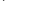 12C0-17Punkt pielęgniarski 12Lada na szafkach1Dł. 3000 mmwg. zał. 3/1813C0-18Pok. przygotowawczy, pielęgniarski11Zestaw medyczny z szafkami, z umywalką  i zlewozmywakiem 1 komor(2x600 z półkami,400 z szufladami), szafki wiszące ścienne 3 szt 600x300x600,1dł. 2200 mmwg. zał. 3/213C0-18Pok. przygotowawczy, pielęgniarski13Chłodziarka podblatowa1600x600x8500,2 kW/230 V 13C0-18Pok. przygotowawczy, pielęgniarski15Szafa medyczna, jedniodrzwiow1600x550x1800wg.zał.3/413C0-18Pok. przygotowawczy, pielęgniarski16Blat roboczy11300x700x700Blat postforming o gr. 38mm, zabezpieczony przeciwwilgocio- wo, na konstr,stalowej,malowanej proszkowo14C0-20Kuchenka oddziałowa13Zmywarka do naczyń podblatowa z funkcją wyparzania, max cykl 3 min, 1600x600x800wg. zał. 3/24, 6,4 kW/400 v + zw ¾”14C0-20Kuchenka oddziałowa14Czajnik bezprzewodowy11,0 kW/230 V14C0-20Kuchenka oddziałowa16Chłodziarka domowa1600x600x8500,2 kW/230 V14C0-20Kuchenka oddziałowa17Zestaw szaf,szafek kuchennych z blatem, i wiszacych, 12400 mm + 1400 mmzgodnie z rys. T-03.7 , opis wg. zał. 3/1915C0-21Mag. bielizny brudnej 11Regał magazynowy2800x600x1800wg. zał. 3/2016C0-22Mag. bielizny czystej11Regał magazynowy2800x600x1800wg. zał. 3/2017C0-24Pokój socjalny personelu2Zestaw szafek kuchennych z blatem, i wiszace ( 2 x 600 mm zółkami, 400mm z szufladami, 3x wiszące 600x300x600mm)12200x600x850wymagania technologiczne wg. zał. 3/1917C0-24Pokój socjalny personelu3Czajnik bezprzewodowy11,0 kW/230 V17C0-24Pokój socjalny personelu4Chłodziarka domowa, podblatowa1600x600x8500,2 kW/230 V17C0-24Pokój socjalny personelu6Szafa - lockery1600x600x1800wg.zał.3/1417C0-24Pokój socjalny personelu7Stół 11300x700x700wg.zał.3/2117C0-24Pokój socjalny personelu8Krzesło 5wg.zał.3/2318C0-25Pom. porządkowe2MOP1wg. zał. 3/2218C0-25Pom. porządkowe3Regał magazynowy na środki czystości2800x600x1800wg. zał. 3/2019C0-27„Pro morte”; pom. na zwłoki1wózek na zwłoki2wg. zał. 3/2520 C0-28Pom.  brudownika 12Stół ze zlewem 2-komorowym, 11700x600x850wg. zał. 3/17, zw, cw, odpływ20 C0-28Pom.  brudownika 13Wózek transportowy1450x500x905wg. zał. 3/1821C0-30Gab. diagnostyczno zabiegowy 11Zestaw medyczn z umywalką i zlewozmywakiem 1 komor. z ociekaczem ( łącznie 2200 + 1400 mm,  3 x 600 mm, 1 x 800 mm z półkami, 1 x 600, 1 x 400 mm z szufladami)1zgodnie z rys. T-03.9 , opis wg. zał. 3/221C0-30Gab. diagnostyczno zabiegowy 19Szafa medyczna, jednodrzwiowa1600x550x1800wg. zał. 3/4, 22C0-31Punkt pielęgniarski12Lada na  2 szafkach w kształcie łuku na prostokącie 2000x1600 mm1wymagania technologiczne wg. zał. 3/18 23C0-32Pok. przygotowawczy, pielęgniarski11Zestaw medyczny z szafkami, z umywalką  i zlewozmywakiem 1 komor(3x600 z półkami,400 z szufladami), szafki wiszące ścienne 3 szt 600x300x600,12200 mmwymagania technologiczne wg.zał. 3/2, zw,cw, odpływ23C0-32Pok. przygotowawczy, pielęgniarski13Chłodziarka wys. 1700-1800 mm1600x600x1700/1800 mm0,2 kW/230 V 23C0-32Pok. przygotowawczy, pielęgniarski15Szafa medyczna, jednodrzwiowa1600x550x1800wg.zał.3/2123C0-32Pok. przygotowawczy, pielęgniarski1Blat roboczy11300x700x700Blat postforming o gr. 38mm, zabezpieczony przeciwwilgocio- wo, na konstr,stalowej,malowanej proszkowo24C0-33WC pacjentów niepełnosprawnych1Zestaw poręczy dla niepełnosprawnych (poręcz łukowa stała,  poręcz uchylna prosta)125C0-34Łazienka pacjentów1Wanna wózek,1wg.zał.3/1, kratka ściekowa, zawór ze złączką do węża26C0-36Pok. socjalny rodziców11Zestaw meblowy z umywalką porcelanową i zlewozmywakiem 12200 mmwg. zał. 3/32, zw, cw, odpływ26C0-36Pok. socjalny rodziców13Chłodziarka podblatowa1600x600x8500,2 kW/230 V 26C0-36Pok. socjalny rodziców15Szafa - lockery1600x600x1800wg.zał.3/1426C0-36Pok. socjalny rodziców16Stół 11300x700x700wg.zał.3/2126C0-36Pok. socjalny rodziców17Krzesło 5wg.zał.3/2327C0-37Szatnia rodziców11Szafka podwójna szatniowa, 2-działowa, metalowa 4400x500x1800wg. zał. 3/16284Biurko z kontenerem1wymagania technologiczne zgodnie z zał. 3/3286Wózek zabiegowy1600x400x905stolik jezdny zabiegowy  ze stali nierdzew. dwudrzwiowy, boki i fronty malowane proszkowo, blat z materiału typu corian29C0-41Pok. dzieci młodszych – 5 łóżkowy11Stanowisko pielęgnacyjne niemowląt12000x600x900wg. zał. 3/2629C0-41Pok. dzieci młodszych – 5 łóżkowy12Wózek zabiegowy2600x400x905stolik jezdny zabiegowy  ze stali nierdzew. dwudrzwiowy, boki i fronty malowane proszkowo, blat z materiału typu corian30C0-42,  C0-45Pokój pacjenta 3 łóżkowy22Wózek zabiegowy/ jeden na pokój2600x400x905stolik jezdny zabiegowy  ze stali nierdzewdwudrzwiowy, boki i fronty malowane proszkowo, blat z materiału typu corian31C0-43Pokój pacjenta 1 łózkowy12Wózek zabiegowy1600x450x905stolik jezdny zabiegowy  ze stali nierdzewdwudrzwiowy, boki i fronty malowane proszkowo, blat z materiału typu corian32C0-44APokój pacjenta 1 łózkowy12Wózek zabiegowy1600x450x905stolik jezdny zabiegowy  ze stali nierdzewdwudrzwiowy, boki i fronty malowane proszkowo, blat z materiału typu corian33C0-44AŁazienka przy pokoju łózkowym1Myjnia (dezynfektor) basenów (poj. 1 basen lub 2 kaczki)1450x555x850+300wg. zał. 3/27  6,9 kW/400 V +
cw ½”, zw ½”, odpływ Ø 110 34C0-47Pok. lekarza dyżurnego11Biurko meblowe11600x800x720wg. zał. 3/1234C0-47Pok. lekarza dyżurnego14Szafa 1600x600x1800wg. zał. 3/1134C0-47Pok. lekarza dyżurnego15Wersalka1wg. zał. 3/1235C0-48, 
C0-49Gab. badań 2x21Zestaw meblowy z umywalką porcelanową  21400x600x850zgodnie z rys. T-03.1 , opis wg.zał. 3/3235C0-48, 
C0-49Gab. badań 2x24Kozetka lekarska,  stół do badania niemowląt4wg. zał. 3/28, wg. zał. 3/2935C0-48, 
C0-49Gab. badań 2x26Szafa medyczna, jedniodrzwiowa1600x550x1800wg.zał.3/435C0-48, 
C0-49Gab. badań 2x27Taboret lekarski2wg. zał. 3/3035C0-48, 
C0-49Gab. badań 2x28Biurko lekarskie21600x800x700wg. zał. 3/1035C0-48, 
C0-49Gab. badań 2x211Krzesło szpitalne2wg.zał.3/2335C0-48, 
C0-49Gab. badań 2x212Wieszak ścienny, listwowy2ze stali nierdzewnej lub chromoniklowej, 3 uchwyty36C0-50Izolatka 13Wózek zabiegowy1600x450x905stolik jezdny zabiegowy  ze stali nierdzewdwudrzwiowy, boki i fronty malowane proszkowo, blat z materiału typu corian37C0-50AŚluza do izolatki1Szafka z blenda boczną, na materiały jednorazowe 1wg. zał. 3/3138C0-50BWęzeł sanitarny, przy izolatce11Myjnia (dezynfektor) basenów (poj. 1 basen lub 2 kaczki),1450x555x850+300wg. zał. 3/35 6,9 kW/400 V +
cw ½”, zw ½”, odpływ Ø 110 39C0-52Rejestracja12Lada na szafkach1Dł. 3000 mmwg. zał. 3/640C0-53 Pok. pobierania materiału11Biurko lekarskie11600x800x700wg. zał. 3/1040C0-53 Pok. pobierania materiału13Szafa medyczna, jedniodrzwiow1600x550x1800wg.zał.3/440C0-53 Pok. pobierania materiału14Zestaw medyczny z umywalką i zlewozmywakiem 12200x600x850wg. zał. 3/940C0-53 Pok. pobierania materiału15Wózek zabiegowy1600x450x905stolik jezdny zabiegowy  ze stali nierdzewdwudrzwiowy, boki i fronty malowane proszkowo, blat z materiału typu corian40C0-53 Pok. pobierania materiału16Krzesło szpitalne2wg. zał. 3/2340C0-53 Pok. pobierania materiału17Taboret lekarski2wg. zał. 3/3041C0-54, 
C0-55,
C0-57Gab. lekarski 3x31Zestaw meblowy z umywalką porcelanową ,  31400x600x850zgodnie z rys. T-03.2 , opis wg. zał. 3/3241C0-54, 
C0-55,
C0-57Gab. lekarski 3x33Wózek zabiegowy3600x450x905stolik jezdny zabiegowy  ze stali nierdzewdwudrzwiowy, boki i fronty malowane proszkowo, blat z materiału typu corian41C0-54, 
C0-55,
C0-57Gab. lekarski 3x34Kozetka lekarska,  stół do badania niemowląt6wg. zał. 3/28, wg. zał. 3/2941C0-54, 
C0-55,
C0-57Gab. lekarski 3x36Szafa medyczna, jedniodrzwiow1600x550x1800wg.zał.3/441C0-54, 
C0-55,
C0-57Gab. lekarski 3x37Taboret lekarski3wg. zał. 3/3041C0-54, 
C0-55,
C0-57Gab. lekarski 3x38Biurko lekarskie31600x800x700wg. zał. 3/1241C0-54, 
C0-55,
C0-57Gab. lekarski 3x311Krzesło szpitalne6wg. zał. 3/2341C0-54, 
C0-55,
C0-57Gab. lekarski 3x312Wieszak ścienny3ze stali nierdzewnej lub chromoniklowej, 3 uchwyty42C0-58Gipsownia11Zestaw meblowy z umywalką porcelanową ,  11400x600x850zgodnie z rys. T-03.2 , wymagania technologiczne  wg. zał. 3/3242C0-58Gipsownia12Zestaw  ze zlewem 1 komor. z ociekaczem , 11400x600x850stół ze stali nierdzewnej z komorą zlwozmywakową z odstojnikiem gipsu42C0-58Gipsownia14Biurko lekarskie11600x800x700wg. zał. 3/1042C0-58Gipsownia17Krzesło szpitalne2wg. zał. 3/2342C0-58Gipsownia18Szafa medyczna, dwudrzwiowa1900x550x1800wymagania technologiczne wg.zał.3/442C0-58Gipsownia19Kozetka lekarska21850x550x530wg. zał. 3/28, wg. zał. 3/2942C0-58Gipsownia111Taboret lekarski3wg. zał. 3/3042C0-58Gipsownia112Wózek zabiegowy1600x450x905stolik jezdny zabiegowy  ze stali nierdzewdwudrzwiowy, boki i fronty malowane proszkowo, blat z materiału typu corian42C0-58Gipsownia113Wieszak ścienny1ze stali nierdzewnej lub chromoniklowej, 3 uchwyty43C0-59Gab. diagnostyczno zabiegowy 11Zestaw meblowy z umywalką porcelanową , 11400x600x850  wg. zał. 3/3243C0-59Gab. diagnostyczno zabiegowy 16Wózek zabiegowy1600x450x905stolik jezdny zabiegowy  ze stali nierdzewdwudrzwiowy, boki i fronty malowane proszkowo, blat z materiału typu corian43C0-59Gab. diagnostyczno zabiegowy 17Szafa medyczna, jedniodrzwiowa1600x550x1800wg.zał.3/443C0-59Gab. diagnostyczno zabiegowy 18Szafka ścienna, wisząca1800x300x600wymag. technologiczne wg. wg. zał. 3/4 43C0-59Gab. diagnostyczno zabiegowy 19Szafa medyczna, jedniodrzwiow1600x550x800wymag. technologiczne wg. wg. zał. 3/4 44C0-61WC pacjentów niepełnosprawnych1Zestaw poręczy dla niepełnosprawnych (poręcz łukowa stała,  poręcz uchylna prosta)145C0-64, 
C0-65,
C0-66Pok. Lekarzy, pielęgniarek, pielęgniarki oddziałowej31Biurko meblowe31600x800x720wg. zał. 3/1045C0-64, 
C0-65,
C0-66Pok. Lekarzy, pielęgniarek, pielęgniarki oddziałowej34Krzesło 6wg. zał. 3/2345C0-64, 
C0-65,
C0-66Pok. Lekarzy, pielęgniarek, pielęgniarki oddziałowej35Szafa biurowa3600x600x1800wymagania technologiczne wg. zał. 3/1145C0-64, 
C0-65,
C0-66Pok. Lekarzy, pielęgniarek, pielęgniarki oddziałowej36Stolik okolicznościowy3700x700x700stolik kwadratowy, konstrukcja metalowa blat z płyty meblowej46C0-68Pokój lekarzy11Biurko meblowe21600x800x720wg. zał. 3/1046C0-68Pokój lekarzy14Szafa biurowa21300x450x1800wymagania technologiczne wg. zał. 3/1147C0-67Pok. kierownika11Biurko meblowe11600x800x720wg. zał. 3/1047C0-67Pok. kierownika14Krzesło 3wg. zał. 3/2347C0-67Pok. kierownika15Szafa biurowa wnękowa31300x450x1800wymagania technologiczne wg. zał. 3/1147C0-67Pok. kierownika16Stolik okolicznościowy1700x700x700stolik kwadratowy, konstrukcja metalowa blat z płyty meblowej48Zegar elektryczny ścienny6śr. min. 300 mm, obudowa ze stali chromoniklowej lub nierdzewnej, zasilany bateryjnie49Fotel 35wg. zał. 3/3350Krzesło z siedziskiem z tworzywa sztucznego6Siedzisko i oparcie z jednej wytłoczki, odporne na ugięcie, kolor do wyboru przez zamawiającego, konstrukcja stalowa chromoniklowana lub lakierowana proszkowo51Ławka korytarzowa, kpl.6W każdym zestawie 4 siedziska z tworzywa sztucznego z oparciem,, siedzisko i oparcie z jednej wytłoczki, odporne na ugięcie, kolor do wyboru przez zamawiającego, konstrukcja stalowa chromoniklowana lub lakierowana proszkowo52Lampa zabiegowa5wg. zał. 3/3453Kosz ze stali nierdzewnej, pedałowy. Dostosowany do jednorazowych worków polietylenowych o poj.  20 l., .7054Pojemnik  na ręczniki papierowe ze stali nierdzewnej, pojemność 500 szt, zamykany na klucz   6855Dozownik mydła, ze stali nierdzewnej, pojemność zbiornika : 0,5  l, demontowalny zbiornik wykonany z tworzywa sztucznego, możliwość płynnej regulacji dozowanego płynu. 7756Dozownik płynu dezynfekcyjnego, ze stali nierdzewnej, pojemność zbiornika : 0,5  l, demontowalny zbiornik wykonany z tworzywa sztucznego, możliwość płynnej regulacji dozowanego płynu.  5257Pojemnik na papier toaletowy + szczotka do mycia muszli z pojemnikiem, materiał obudowy: stal nierdzewna, stal chromoniklowa, szczotka z uchwytem z materiału j.w.3858Wieszak na fartuchy ze stali nierdzewnej, 3 uchwyty3459Lustro z montażem, krawedzie zaoblone38600 x 600 mm60Statyw - stojak jezdny pod kroplówki, podstawa 5 ramienna na kółkach, 2 wieszaki, 2 kosze na butle, regulowana wysokość, chromoniklowane761Wózek iniekcyjny3   wg. zał. 3/3762Wózek reanimacyjny1   wg. zał. 3/3863PK1-3Pok. personelu 11Biurko meblowe31600x800x720wg. zał. 3/1063PK1-3Pok. personelu 14Szafa biurowa II4600x400x1800wg. zał. 3/3663PK1-3Pok. personelu 15Wersalka1wg. zał. 3/1263PK1-3Pok. personelu 16Stół okolicznościowy1800x500x500stolik o konstrukcji metalowej,  blat z płyty meblowej64C1-2 Pok. personelu 11Biurko meblowe31600x800x720wg. zał. 3/1064C1-2 Pok. personelu 14Szafa biurowa II2Wg. wymiar. budowl.wg. zał. 3/3664C1-2 Pok. personelu 15Wersalka1wg. zał. 3/1264C1-2 Pok. personelu 16Stół okolicznościowy1800x500x500stolik o konstrukcji metalowej,  blat z płyty meblowej65C1-3Gab. diagnostyczno zabiegowy 11Zestaw meblowy , 2 szafki stojące  11600x600x850  wg. zał. 3/2 zgodnie z rys. T-04.265C1-3Gab. diagnostyczno zabiegowy 17Szafa lekarska, jedniodrzwiowa1600x550x1800wg. zał. 3/4, 66 C1-4Stanowisko pielęgniarskie11Lada na szafkach w kształcie litery L1Dł. 2000 mmwg. zał. 3/18 (blat oparty na 2 szafkach)67C1-20Stanowisko pielęgniarskie11Lada na szafkach w kształcie litery C13200 mm x 1800 mmwg. zał. 3/18 68C1-21Pok. przygotowawczy, pielęgniarski12Zestaw medycznyy z szafkami, z umywalką  i zlewozmywakiem 1 komor(2x600 z półkami,400 z szufladami), szafki wiszące ścienne 3 szt 600x300x600,1dł. 2200 mmwg. zał. 3/268C1-21Pok. przygotowawczy, pielęgniarski14Chłodziarka podblatowa1600x600x8500,2 kW/230 V 68C1-21Pok. przygotowawczy, pielęgniarski15Szafa medyczna, jedniodrzwiow1600x550x1800wg.zał.3/468C1-21Pok. przygotowawczy, pielęgniarski16Stół 11300x700x700wg.zał.3/2168C1-21Pok. przygotowawczy, pielęgniarski17Krzesło 5wg.zał.3/2368C1-21Pok. przygotowawczy, pielęgniarski16Blat roboczy11300x700x700Blat postforming o gr. 38mm, zabezpieczony przeciwwilgocio- wo, na konstr,stalowej,malowanej proszkowo69C1-23Szatnia rodziców11Szafka podwójna szatniowa, 2-działowa, metalowa 5400x500x1800wg. zał. 3/1569C1-23Szatnia rodziców12Ławka21200x350x400konstr. metalowa malowana proszkowo, siedzisko drewniane70C1-25Pom. socjalne rodziców11Zestaw meblowy z umywalką porcelanową i zlewozmywakiem 12200 mmwg. zał. 3/32, zw, cw, odpływ70C1-25Pom. socjalne rodziców12Chłodziarka podblatowa1600x600x8500,2 kW/230 V 70C1-25Pom. socjalne rodziców13Szafa - lockery1600x600x1800wg.zał.3/1470C1-25Pom. socjalne rodziców14Stół 11300x700x700wg.zał.3/2170C1-25Pom. socjalne rodziców15Krzesło 3wg.zał.3/2371C1-27Mag. brudnej bielizny11Regał magazynowy3800x600x1800wg. zał. 3/2072C1-28Pom.  brudownika 11Myjnia (dezynfektor);1600x630x12909,0 kW/400 V +
cw ½”, zw ½”, odpływ Ø 110  73C1-29WC pacjentów niepełnospr.1Zestaw poręczy dla niepełnosprawnych (poręcz łukowa stała,  poręcz uchylna prosta)174 C1-30Łazienka pacjentów1Wanna wózek, bateria ścienna wannowa1Wg. proj. instal. sanitStandard, kratka ściekowa, zawór ze złączką do węża75 C1-32Mag. brudnej bielizny11Regał magazynowy3800x600x1800wg. zał. 3/2076C1-33Pok. socjalny personelu12Zestaw meblowy z umywalką porcelanową i zlewozmywakiem 12200 mmwg. zał. 3/32, zw, cw, odpływ76C1-33Pok. socjalny personelu13Chłodziarka podblatowa1600x600x8500,2 kW/230 V 76C1-33Pok. socjalny personelu14Szafa - lockery3600x600x1800wg.zał.3/1476C1-33Pok. socjalny personelu15Stół 11300x700x700wg.zał.3/2176C1-33Pok. socjalny personelu16Krzesło 5wg.zał.3/2377C1-34Kuchenka oddziałowa 1Zmywarka do naczyń podblatowa z funkcją wyparzania, max cykl 3 min, 1600x600x800wg. zał. 3/24, 6,4 kW/400 v + zw ¾”77C1-34Kuchenka oddziałowa 1Czajnik bezprzewodowy11,0 kW/230 V77C1-34Kuchenka oddziałowa 1Chłodziarka domowa1600x600x8500,2 kW/230 V77C1-34Kuchenka oddziałowa 1Zestaw szaf,szafek kuchennych z blatem, i wiszacych, 12800 mm + 2800 mmzgodnie z rys. T-04.4 , opis wg.zał. 3/1977C1-34Kuchenka oddziałowa 110Szafa kredensowa, góra oszklona4600x600x1800wymagania technologiczne jak w zał. 3.1978C1-36Pom. porządkowe12MOP1wg. zał. 3/2278C1-36Pom. porządkowe13Regał magazynowy na środki czystości3800x600x1800wg. zał. 3/2079C1-37Sala wzmożonego nadzoru 5 łóżek11Zestaw medyczny z umywalką i zlewozmywakiem 1zgodnie z rys. T.04.1, wg. zał. 3/9, zw, cw, odpływ79C1-37Sala wzmożonego nadzoru 5 łóżek1Chłodziarka domowa, podblatowa1600x600x8500,2 kW/230 V79C1-37Sala wzmożonego nadzoru 5 łóżek1Szafa medyczna, jedniodrzwiowa2600x550x1800wg. zał. 3/4, 80C1-41, 
C1-44Pok. dzieci młodszych – 4 łóżkowy, 2x21Stanowisko pielęgnacyjne niemowląt22400x600x900wg. zał3/26+ dodatkowy moduł zgodnie z rys.T-0480C1-41, 
C1-44Pok. dzieci młodszych – 4 łóżkowy, 2x23Szafa medyczna, dwudrzwiowa2900x550x1800wymagania technologiczne wg.zał.3/480C1-41, 
C1-44Pok. dzieci młodszych – 4 łóżkowy, 2x2Wózek zabiegowy2600x400x905stolik jezdny zabiegowy  ze stali nierdzew. dwudrzwiowy, boki i fronty malowane proszkowo, blat z materiału typu corian81C1-42Stanowisko pielęgniarskie11Lada na szafkach w kształcie L12200 mm x 2000 mm wymagania technologiczne wg. zał. 3/18 81C1-42Stanowisko pielęgniarskie12Szafka ścienna, wisząca4600x300x600wymag. technologiczne wg. wg. zał. 3/4 81C1-42Stanowisko pielęgniarskie15Lada na szafkach ( 2 szt. z pólkami, 2 szt. z szufladami)12200 mm wymagania technologiczne wg. zał. 3/18 81C1-42Stanowisko pielęgniarskie16Chłodziarka domowa1600x600x8500,2 kW/230 V82C1-45Pok. personelu 11Biurko meblowe11600x800x720wg. zał. 3/1082C1-45Pok. personelu 14Szafa biurowa II1600x400x1800wg. zał. 3/3682C1-45Pok. personelu 15Wersalka1wg. zał. 3/1283Stolik zabiegowy4   750x550x900wg. zał. 3.39razemLp.Parametry wymaganeWartość wymaganaWartość oferowana1Wymiary1.1Długość2100 mm +/-100mm1.2Szerokość750 mm  +/- 100 mm)4Inne2.1Hydrauliczna regulacja wysokości550-850mm +/-50mm2.2Dopuszczalne obciążenieMin.150  kg2.3Konstrukcja stołu i wyposażenia wykonana zestali nierdzewnej lub z wysokiej jakości stali lakierowanej proszkowoTak2.4Koła jezdne z centralną blokadą o minimalnej średnicy  125 mmTak2.5Odchylane barierki boczne wykonane ze stali nierdzewnejTak2.6Nachylenie leża w stronę spustu wodyTak2.7Spust wody o regulowanej długościTak3Gwarancja3.1Czas trwania  gwarancji urządzenia w  tym bezpłatne przeglądy zgodnie z wymaganiamiMin. 24 miesięcy3.2Maks. czas usuwania awarii72 h3.3Min. ilość dni awarii przedłużająca okres gwarancji74Szkolenie personelu4.1Szkolenie personelu medycznego zapewniające podjęcie  samodzielnej i bezpiecznej pracy na aparacieTakLpNazwa i opis parametru lub funkcji urządzeniaParametr wymaganyParametr oferowany1Meble dostosowane do pomieszczeń świadczeń medycznych  TAK2Konstrukcja mebli oparta na anodowanych profilach zamkniętych aluminiowych o przekroju 25x25.TAK3Elementy łączące profile wykonane z tworzywa ABS wzmocnione wewnątrz zatopionym elementem metalowym o dużej odporności mechanicznejTAK4Wszystkie przednie krawędzie pionowe mebli wykonane z profili typu ćwierćwałek w celu zabezpieczenia użytkowników przed ewentualnymi urazamiTAK5Szkielet mebli wypełniony płytą wiórową obustronnie laminowaną lub z płyty MDFTAK6Fronty szuflad i drzwi wykonane z płyty melaminowej, a krawędzie płyt zabezpieczone obrzeżem PVC lub ABS w kolorze identycznym z kolorem korpusu o grubości min 2 mmTAK7Blat z komorą umywalki i zlewozmywaka z materiału typu corian gr. 6 mmTAK8Całkowita grubość blatu 36-40 mmTAK9Półki w szafach zamkniętych pełnym frontem wykonane z płyty melaminowej, krawędzie zabezpieczone obrzeżem PVC, wysokość montażu regulowanaTAK10Szafki stacjonarne osadzone na nóżkach o wysokości min. 120mm z regulacją wysokości umożliwiającą niwelowanie nierówności podłogiTAK11Szuflady na prowadnicach typu BLUM tandem, pełny wysuwTAK12Szafy zamykane zamkami patentowymi. TAK13Uchwyty metalowe o rozstawie 128 mmTAK14Szafki wiszące montowane na listwie montażowej, zawieszki regulowaneTAK15Zawiasy z dociągiem 110 stopni16Kolorystyka blatów i płyt wiórowych do wyboru przez użytkowników z palet kolorystycznych popularnych  producentów płyt, ( gładki – bez faktury drewna).TAKLpParametr wymaganyWartość wymaganaWartość oferowana1Stanowisko dla dwóch osób, 2x biurko 160x60x75h - po jednej stronie szuflady skierowane do środka pomieszczenia, zamek centralnyTAK2Blat wykonany z płyty obustronnie laminowanej laminatem HPL lub melaminą , płyty grubości 22-25 mm, kolorystyka blatu do wyboru przez ZamawiającegoTAK3Krawędź blatu trwale zabezpieczona doklejką – obrzeżem PCV lub ABS o gr. min. 2 mmTAK4Pod blatem wysuwana półka pod klawiaturę komputera, w blacie przelotka kablowaTAK5Stelaż wykonany z zamkniętego profilu stalowego o przekroju min. 35mmx20mm, lub innego o przynajmniej tej samej powierzchni przekroju poprzecznego , grubość ścianki   min.2mmTAK6Nogi biurka przykręcane do konstrukcji stelaża , okrągłe o średnicy min. 40 mm lub z profilu prostokątnego o przynajmniej tej samej powierzchni przekroju poprzecznego, grubość ścianki min. 2mmGniazda mocowania nóg w stelażu wykonane z metalu ( złącze śrubowe)Noga wyposażona w stopkę poziomującą z regulacjąTAK7Każde biurko wyposażone w wózek na komputer wykonany z materiałów jak powyżej,o wymiarach:Szerokość 52cm Głębokość 28 cmWysokość 56 cmWyposażony w 4 kółka o średnicy 40mmTAK8Szuflady na prowadnicach typu BLUM tandem, pełny wysuwTAK9Kolor  i wzór okleiny laminatowej do uzgodnienia ( gładki – bez faktury drewna).TAK10Malowanie elementów metalowych proszkowe w kolorze RAL uzgodnionym z Zamawiającym przed  realizacją zamówieniaTAKLpNazwa i opis parametru lub funkcji urządzeniaParametr wymaganyParametr oferowany1Szafa medyczna  zgodnie z wymaganiami materiałowymi i technologicznymi jak w zał. 3/2 powyżej, Fronty drzwi oszklone szkłem bezpiecznymTAK2W części dolnej 2 szuflady 300 mm wysokości  każda3W części górnej 3 półki,,wysokość montażu regulowanaTAKLp.Parametry wymaganeWartość wymaganaWartość oferowana1Zabudowa z szaf zamkniętych zgodnie z wymaganiami materiałowymi i technologicznymi jak w zał. 3/2 powyżejTAK1.1 7 półek , wysokość montażu regulowanaTAKLp.Parametry wymaganeWartość wymaganaWartość oferowana1Lada w kształcie litery L1.1Długość 3000 mm 1.2Szerokość szafek stojących z blatem2000 mm  1.3Wysokość 1150 mm1.4Blat roboczy wysokość740 mm1.5Blat szerokość700 mm1.6Blat górny szerokość300 mm1.5Blat oparty na 3 szafkach( z szufladami)  o wym.:Wysokość 710 mmGłębokość 550 mmSzerokość 600 mm2Inne wymagania2.1Korpusy i półki wykonane z płyty wiórowej obustronnie laminowanej w klasie higieniczności E1, gr. 18 mm. Obrzeże ABS/PVC gr.0,5 mm w kolorze płytyTAK2.2Fronty wykonane z płyty z płyty wiórowej obustronnie laminowanej w klasie higieniczności E1, gr. 18 mm. Obrzeże ABS/PVC gr.2,0 mm w kolorze płytyTAK2.3Panel zewnętrzny gr. 18 mm, boniowanyTAK2.4Boki gr. 36mm TAK2.5Blat górny na podporach gr. 36 mm, TAK2.6Blat roboczy charakteryzujące się wysoką odpornością na uszkodzenia mechaniczne oraz środki dezynfekcyjne, wykonane z płyty meblowej pokrytej laminatem wysokociśnieniowym o grubości min 28 mm. Krawędzie zabezpieczone obrzeżem PVC lub ABS o grubości min 2 mm TAK2.7Uchwyty metalowe o rozstawie 128 mmTAK2.8Meble na stopkach wys. 100 mm w kolorze aluminiumTAK2.9Zawiasy z dociągiem 110 stopniTAK2.10Szuflady na prowadnicach typu BLUM tandem, pełny wysuwTAK2.11Szuflady wyposażone w zamki patentowe w całości metaloweTAK2.13Pod blatem wysuwana półka pod klawiaturę komputera – 2 szt., w blacie przelotka kablowa – 2 sztTAK2.12Kolor i wzór okleiny laminatowej do uzgodnienia ( gładki – bez faktury drewna).TAKLp.Parametry wymaganeWartość wymaganaWartość oferowana1Szafka zgodnie z wymaganiami materiałowymi i technologicznymi jak w zał. 3/2 powyżej Zestaw szafkowyTAK2Dodatkowo plecy z HDF do wysokości umożliwiającej montaż dozowników płynu dezynfekcyjnego i mydła, pojemnika na ręczniki papierowe3Otwory na montaż baterii w blacie, dostawa baterii  lekarskich przez Dostawcę zestawuLp.Parametry wymaganeWartość wymaganaWartość oferowana1Zabudowa zgodnie z wymaganiami materiałowymi i technologicznymi jak w zał. 3/2 powyżejTAKW części przyściennej:2Długość szafek stojących z blatem1200 mm 3Szerokość szafek stojących z blatem600 mm  4Wysokość szafek stojących z blatem850 mm53 szafki wiszące z półką wewnątrz 600 x 300 x 6006W części łukowej blat na szafce z szufladami, o wym.:Wysokość 710 mmGłębokość 550 mmSzerokość 600 mmBok konstrukcyjny gr. 36 mmPanel zewnętrzny1900 x 1400 mm7Pod blatem wysuwana półka pod klawiaturę komputera – 1 szt., w blacie przelotka kablowa – 2 sztTAKLp.Parametry wymaganeWartość wymaganaWartość oferowana1Zabudowa zgodnie z wymaganiami materiałowymi i technologicznymi jak w zał. 3/2 powyżejTAKW części przyściennej:2Długość szafek stojących z blatem1800 mm 3Szerokość szafek stojących z blatem600 mm  4Wysokość szafek stojących z blatem850 mm54 szafki wiszące z półką wewnątrz 600 x 300 x 6006W części łukowej blat na szafce z szufladami, o wym.:Wysokość 710 mmGłębokość 550 mmSzerokość 600 mmBok konstrukcyjny gr. 36 mmPanel zewnętrzny1900 x 1400 mm7Pod blatem wysuwana półka pod klawiaturę komputera – 1 szt., w blacie przelotka kablowa – 2 sztTAKLpNazwa i opis parametru lub funkcji urządzeniaParametr wymaganyParametr oferowany1Produkt systemowy, seryjnie produkowany, tj. możliwy do łączenia w różnych konfiguracjach, pozwalający na wymianę części i elementówTAK2Wymiary biurka:Szerokość 1600 mm Głębokość 800 mmWysokość 720 mmTAK3Blat wykonany z płyty obustronnie laminowanej laminatem HPL lub melaminą , płyty grubości 22-25 mm, kolorystyka blatu do wyboru przez ZamawiającegoTAK4Krawędż blatu trwale zabezpieczona doklejką – obrzeżem PCV lub ABS o gr. min. 2 mmTAK5W blacie przelotka kablowaTAK6Stelaż wykonany z zamkniętego profilu stalowego o przekroju min. 35mmx20mm, lub innego o przynajmniej tej samej powierzchni przekroju poprzecznego , grubość ścianki   min.2mmTAK7Nogi biurka przykręcane do konstrukcji stelaża , okrągłe o średnicy min. 40 mm lub z profilu prostokątnego o przynajmniej tej samej powierzchni przekroju poprzecznego, grubość ścianki min. 2mmGniazda mocowania nóg w stelażu wykonane z metalu ( złącze śrubowe)Noga wyposażona w stopkę poziomującą z regulacjąTAK8Wyposażone w wózek na komputer wykonany z materiałów jak powyżej,o wymiarach:Szerokość 520 mm Głębokość 28 mmWysokość 56 mmWyposażony w 4 kółka o średnicy 40mmTAK9Wyposażone w kontener stanowiący uzupełnienie biurka o wysokości dosto sowanej do schowania pod biurko, o następującej charakterystyce:Szerokość 500 mmGłębokość 550 mmWysokość 650 mmObudowa, fronty  i plecy wykonane z płyty wiórowej obustronnie laminowanej , płyty grubości 18 mm, (plecy dopuszcza się gr. 12 mm) kolorystyka dopasowana do biurka do wyboru przez ZamawiającegoWszystkie krawędzie trwale zabezpieczona doklejką – obrzeżem PCV lub ABS o gr. min. 2 mm w kolorze płytyKontener posiada trzy szuflady, + wkładka organizacyjnaKontener posiada uchwyt metalowyKontener posiada zamek centralny z wkładką patentową , blokujący jednocześnie trzy szufladyProwadnice szuflad  łożyskowane (kulkowe), zapewniające wysuw szuflady w zakresie 90%Wyposażony w 4 kółka o fi 65 mmTAK10Malowanie elementów metalowych proszkowe w kolorze RAL uzgodnionym z Zamawiającym przed  realizacją zamówieniaTAK11Atest potwierdzający spełnienie wymagań określonych w rozporządzeniu Ministra Pracy i Polityki Społecznej z 1 grudnia 1998 roku w sprawie bezpieczeństwa i higieny pracy  ( Dz.U. 98.nr.148.poz.973)TAK12Karta katalogowa producenta w formacie minimum A4 na której będzie przedstawiony oferowany mebel, nazwa produktu lub nazwa użytego systemu, nazwa producenta, rysunek w skali  lub zdjęcie proponowanego biurkaTAKLpNazwa i opis parametru lub funkcji urządzeniaParametr wymaganyParametr oferowany1Produkt systemowy, seryjnie produkowany, tj. możliwy do łączenia w różnych konfiguracjach, pozwalający na wymianę części i elementów .TAK2Szafa biurowa dwudrzwiowaTAK3Wymiary szafySzerokość 600 mmGłębokość 550 mmWysokość 1800 mmTAK4Wykonana z płyty wiórowej obustronnie laminowanej , płyty grubości 18 mm, (front dopuszcza się z płyty 16 mm, plecy dopuszcza się gr. 12 mm) kolorystyka dopasowana do biurka do wyboru przez Zamawiającego. Plecy wsuwane w nafrezowane boki szafy. Wszystkie płyty laminowane obustronnie.TAK5Wszystkie krawędzie trwale zabezpieczona doklejką – obrzeżem PCV lub ABS o gr. min. 2 mm w kolorze płytyTAK6Półki (5 szt.), regulacja półek co 32 mm, montowane przy pomocy systemu zapobiegającemu ich wypadnięciuTAK7Wyposażona w  zamek baskwilowy , 3 pkt. na jednym skrzydle, listwa przymykowaTAK8Wyposażona w zawiasy posiadające kąt rozwarcia do 110 stopniTAK9Meble na stopkach wys. 100 mm w kolorze aluminiumTAK10Karta katalogowa producenta w formacie minimum A4 na której będzie przedstawiony oferowany mebel, nazwa produktu lub nazwa użytego systemu, nazwa producenta, rysunek w skali  lub zdjęcie proponowanego produktuTAK11Atest higieniczny wydany przez Państwowy Zakład Higieny lub równoważneTAK12Deklaracja CETAKLp.Parametry wymaganeWartość wymaganaWartość oferowana1Wersalka rozkładana ,z podłokietnikami ,z pojemnikiem na pościelTAK2Wymiary: szer. 2000 x gł. 900 x wys.800 mm ( +/- 50 mm)TAK3Oparcie i siedzisko z pianki ciętej lub wylewanej, tapicerowane w całości tkaniną , w kolorze do wyboru przez ZamawiającegoTAK4Tapicerka o fakturze tkanej, skład: 95% wełna, 5 % poliamid Wytrzymałość na ścieranie 100 000 cykli w skali MartindalaTAK5Atesty potwierdzające spełnienie norm EN 1021-1, EN-1021-TAKLp.Parametry wymaganeWartość wymaganaWartość oferowana1Wymiary i usytuowanie zgodnie z rys. T-03 zał.projektu1.1Długość szafek stojących z blatem2700 mm 1.2Szerokość szafek stojących z blatem600 mm  1.3Wysokość szafek stojących z blatem850 mm1.42 szafki wiszące z półką wewnątrz 600 x 300 x 6002Inne wymagania2.1Korpusy i półki wykonane z płyty wiórowej obustronnie laminowanej w klasie higieniczności E1, gr. 18 mm. Obrzeże ABS/PVC gr.0,5 mm w kolorze płytyTAK2.2Fronty wykonane z płyty z płyty wiórowej obustronnie laminowanej w klasie higieniczności E1, gr. 18 mm. Obrzeże ABS/PVC gr.2,0 mm w kolorze płytyTAK2.3Plecy z HDFTAK2.4Blat z komorą ( komora-dostawa Zamawiającego) Blat wykonany z płyty obustronnie laminowanej laminatem HPL lub melaminą , kolorystyka blatu do wyboru przez ZamawiającegoTAK2.5Całkowita grubość blatu 22-25 mmTAK2.6Uchwyty metalowe o rozstawie 128 mmTAK2.7Meble na stopkach wys. 100 mm w kolorze aluminiumTAK2.8Zawiasy z dociągiem 110 stopniTAK2.9Pod blatem szafki dwudrzwiowe z półka wewnątrzTAK2.10Szafki wiszące montowane na listwie montażowej, zawieszki regulowaneTAK2.11W pasie poziomym pomiędzy szafkami stojącymi a wiszącymi wymagana płyta gr. 12-18 mmTAK2.12Kolor i wzór okleiny laminatowej do uzgodnienia ( gładki – bez faktury drewna).TAKLpNazwa i opis parametru lub funkcji urządzeniaParametr wymaganyParametr oferowany1Szafa z podziałem na boksy jak poniżejTAK2Wymiary szafySzerokość 600 mmGłębokość 600 mmWysokość 1800 mmTAK3Wykonana z płyty wiórowej obustronnie laminowanej , płyty grubości 18 mm, (front dopuszcza się z płyty 16 mm, plecy dopuszcza się gr. 12 mm) kolorystyka dopasowana do biurka do wyboru przez Zamawiającego. Plecy wsuwane w nafrezowane boki szafy. Wszystkie płyty laminowane obustronnie.TAK4Wszystkie krawędzie trwale zabezpieczona doklejką – obrzeżem PCV lub ABS o gr. min. 2 mm w kolorze płytyTAK5Podział na osiem boksów szer. 300mm każdy dwóch kolumnachTAK6Każdy boks wyposażony w zamek patentowyTAK7Drzwiczki wyposażone w zawiasy posiadające kąt rozwarcia do 110 stopniTAK8Na stopkach wys. 100 mm w kolorze aluminiumTAKLp.Parametry wymaganeWartość wymaganaWartość oferowana1Wymiary: szer. 400 x gł. 500 x  wys.1800 mmTAK2Konstrukcja wykonana z blachy stalowej z wykończeniem powierzchni lakierem proszkowym, powierzchnia gładka, łatwa w utrzymaniu czystości, kolor szary lub beżowyTAK3Dwudrzwiowe, z przegrodą środkową dzielącą na dwie komory o szer. 300mmTAK4Proste jednopunktowe zamkniecie obrotowa blokadą z zamkiem bębenkowym, po 3 klucze do każdego zamkaTAK5Każda komora powinna posiadać półkę górną, poprzeczny drążek z hakami na wieszakiTAKLp.Parametry wymaganeWartość wymaganaWartość oferowana1Stół ze zlewem 2-komorowym + zestaw sanitarny Z1TAK1.1Wymiary: 1700x600x850 mmTAK1.2Konstrukcja w całości wykonana z blachy stalowej kwasoodpornej, blat ze zlewozmywakiem  i półka dolna.TAKLp.Parametry wymaganeWartość wymaganaWartość oferowana1Wózek transportowy z blachy nierdzewnejTAK1.1Wymiary: 450 x 500 x 905 mmTAK1.2Konstrukcja w całości wykonana z blachy stalowej kwasoodpornej, pólka górna   i półka dolna.TAKLp.Parametry wymaganeWartość wymaganaWartość oferowana1Lada w kształcie litery L1.1Długość 3000 mm 1.2Szerokość szafek stojących z blatem1800 mm  1.3Blat roboczy wysokość740 mm1.4Blat szerokość700 mm1.5Blat górny szerokość300 mm1.6Blat oparty na 3 szafkach( 1 z drzwiczkami i półką, dwie z trzema szufladami)  o wym.:Wysokość 710 mmGłębokość 550 mmSzerokość 500 mm2Inne wymagania2.1Korpusy i półki wykonane z płyty wiórowej obustronnie laminowanej w klasie higieniczności E1, gr. 18 mm. Obrzeże ABS/PVC gr.0,5 mm w kolorze płytyTAK2.2Fronty wykonane z płyty z płyty wiórowej obustronnie laminowanej w klasie higieniczności E1, gr. 18 mm. Obrzeże ABS/PVC gr.2,0 mm w kolorze płytyTAK2.3Panel zewnętrzny gr. 18 mm, boniowanyTAK2.4Blat postforming  o gr. 38 mm ,Blat górny na podporach gr. 36 mm, TAK2.5Całkowita grubość blatu 36-40 mmTAK2.6Uchwyty metalowe o rozstawie 128 mmTAK2.7Meble na stopkach wys. 100 mm w kolorze aluminiumTAK2.8Zawiasy z dociągiem 110 stopniTAK2.9Szuflady na prowadnicach typu BLUM tandem, pełny wysuwTAK2.10Szuflady wyposażone w zamki patentowe w całości metaloweTAK2.11Pod blatem wysuwana półka pod klawiaturę komputera – 2 szt., w blacie przelotka kablowa – 2 sztTAK2.12Kolor i wzór okleiny laminatowej do uzgodnienia ( gładki – bez faktury drewna).TAKLp.Parametry wymaganeWartość wymaganaWartość oferowana1Zestaw zgodnie z rys. T-03.7 – szafy, blaty na całej długości na szafkach – w tym 3 szafki z  trzema szufladami każda ,w pozostałych półki,  szafki wiszące z półkąTAK2Inne wymagania2.1Korpusy i półki wykonane z płyty wiórowej obustronnie laminowanej w klasie higieniczności E1, gr. 18 mm. Obrzeże ABS/PVC gr.0,5 mm w kolorze płytyTAK2.2Fronty wykonane z płyty z płyty wiórowej obustronnie laminowanej w klasie higieniczności E1, gr. 18 mm. Obrzeże ABS/PVC gr.2,0 mm w kolorze płytyTAK2.3Plecy z HDFTAK2.4Blat postforming  o gr. 38 mm, do wbudowania umywalka i zlewozmywak z dostawy ZamawiającegoTAK2.5Uchwyty metalowe o rozstawie 128 mmTAK2.6Meble na stopkach wys. 100 mm w kolorze aluminiumTAK2.7Zawiasy z dociągiem 110 stopniTAK2.8Szuflady na prowadnicach typu BLUM tandem, pełny wysuwTAK2.9Szafki górne montowane na listwie montażowejTAK2.10Listwy przyblatowe aluminioweTAK2.11Kolor i wzór okleiny laminatowej do uzgodnienia ( gładki – bez faktury drewna).TAKLpNazwa i opis parametru lub funkcji urządzeniaParametr wymaganyParametr oferowany1Regał magazynowy metalowy składany na wcisk, malowany proszkowo, 6 półekTAK2Wymiary :800 x 600 x 1800 mmTAKLpNazwa i opis parametru lub funkcji urządzeniaParametr wymaganyParametr oferowany1Stół z prostokątnym blatemTAK2Wymiary :1300mm x 700 mm x 700 mmTAK3Blat z płyty wiórowej, obustronnie laminowanej, gr. min. 22 mm.TAK4Wszystkie krawędzie trwale zabezpieczone doklejką – obrzeże z PCV lub ABS o gr. min. 22 q kolorze płytyTAK5Konstrukcja z profilu metalowego w kolorze aluminumTAKLpNazwa i opis parametru lub funkcji urządzeniaParametr wymaganyParametr oferowany1Wózek sprzątaczaKółka samoskretne śr. min.100 mm, wyposażony w dwa wiadra o poj. 24 i 16 l, dwa wiaderka o popj. 10 l, prasa do wyciskania mopów, 2 kuwety 16 l, uchwyt do worka  na odpady o poj. 120 l , jeden uchwyt na mopy + 2 mopyTAK2Wymiary : 1250x680x1100 mm +/- 5%TAKLpNazwa i opis parametru lub funkcji urządzeniaParametr wymaganyParametr oferowany1Krzesło z oparciemTAK2Wymiary :Siedzisko 380 x 380 mm (+40 mm)Wysokość 800 mm (+50 mm)TAK3Siedzisko tapicerowane zmywalne – kolor do uzgodnieniaTAK4Konstrukcja z profilu metalowego w kolorze aluminumTAKLpNazwa i opis parametru lub funkcji urządzeniaParametr wymaganyParametr oferowany1Metalowa konstrukcja pokryta lakierem proszkowymTAK2Regulacja wysokości leżaTAK3Leże zdejmowane jako noszeTAK4Podstawa jezdna wyposażona w 4 kółka, w tym 2 z blokadąTAK5Długość 1970 mmTAK6Szerokość 695 mmTAK7Kapsuła na zwłoki wykonana tworzywa sztucznego, dezynfekowalnaTAK8Wyrób medycznyTAKLp.Parametry wymaganeWartość wymaganaWartość oferowana1Stanowisko do pielęgnacji niemowląt o wymiarach 1900x580/780x870+/-20mmTAK2Blat z laminatu poliestrowo-szklanego w kolorze do uzgodnienia z Zamawiającym, zamontowany na zespole szafek o giętych frontach, dopasowanych do kształtu blatu. W blacie umywalka i wanienka z prawej lub lewej strony zestawu , monolityczny w części modułów umywalki, wanienki i przewijania.TAK3Wanienka o wymiarach ok. 680x380 mmTAK4Szerokość blatu w części umywalki i wanienki 580mm +/- 20mmTAK5Szerokość blatu w części pielęgnacyjnej 870 +/- 20mmTAK6Długość blatu 1900mm+/-20mmTAK7Szafki i półki wykonane z płyty meblowej obustronnie laminowanej, szafki wyposażone w stopki z regulacją poziomu, fronty z płyty MDF lakierowanej w kolorze uzgodnionym z Zamawiającym, wszystkie  krawędzie szafek zabezpieczone przed działaniem wilgoci.TAK8Wyposażenie:Szafka z pięcioma szufladamiSzafka zamykana z półkąSzafka na wysuwany kosz z automatycznie podnoszonym pokryciemSzuflada/półka na wagę do ważenia niemowlątMateracyk pokryty PCV, w kolorze do uzgodnienia z ZamawiającymTAK9Baterie dostarcza Dostawca stanowiska10Wymagana konfiguracja stanowiska w odniesieniu do wykonanych podejść wod-kan  po sprawdzeniu na budowie. Stanowisko w całości zmywalne i dezynfekowaneTAK11Promiennik podczerwieni do ogrzewania i oświetlenia na kolumnie nad stolikiem do pielęgnacji niemowląt z równolegle do frontu  urządzenia umieszczonym źródłem   podczerwieni, z automatyczną regulacją temperatury powietrza , zegarem Apgar i alarmami. Wyświetlenie temperatury mierzonej na trójkolorowym wyświetlaczu LED.Urządzenie w klasie II b dla wyrobów medycznych, wymagany certyfikat CE jednostki notyfikowanej. Producent urządzenia  powinien posiadać Certyfikowany system zapewnienia jakości według normy ISO 13485 dla tego typu urządzeń.TAKLpNazwa i opis parametru lub funkcji urządzeniaParametr wymaganyParametr oferowany1Wymiary (max):  szerokość:   500 mm                            głębokość:   450 mm                            wysokość:   1.610 mmTAK2Model stojący TAK3Urządzenie przeznaczone do opróżniania, mycia i dezynfekcji naczyń takich jak baseny, i ich pokrywki, kaczki, wiaderka, miski nerkowate i inne naczynia sanitarneTAK4Obudowa i komora do opróżniania, mycia i dezynfekcji wykonana ze stali kwasoodpornejTAK5Drzwiczki  komory otwierane do przoduTAK6Komora tłoczona bez spoin7Drzwi z blokadą przed otwarciem podczas trwania procesu mycia i dezynfekcjiTAK8Opróżnianie kaczek i basenów podczas zamykania drzwi komoryTAK9Podłączenie odpływu DN 100 - kontrola syfonu - zatrzymanie programu w przypadku zatkania syfonuTAK107 dysz obrotowych i 5 dysz strumieniowych wachlarzowych do czyszczenia zewnętrznego i wewnętrznego naczyń pielęgnacyjnych oraz komory myjącejTAK11 Pompa 0,55 kW, cały zespół otoczony izolacją akustyczną, oddzielony od obudowy- oddzielenie od sieci zasilającej wg DIN EN 1717 ze swobodnym wyjściem, typ AATAK12Kontrola higieny i techniczna wszystkich etapów przebiegu programu, możliwość ręcznego ustawianie danych maszyny i programu (min. 50)TAK13Złącze RS 232 umożliwiające transmisje danych na oprogramowanie zewnętrzneTAK14Wyświetlacz – tekst niezaszyfrowany, znaki 2x20, tło podświetloneTAK15Tryb oszczędności energii „stand-by”TAK16 W przypadku wystąpienia błędu przebieg programu zostaje przerwany. TAK17Sygnał akustyczny i optyczny informujący o zaistniałych błędachTAK18Myjnia wyposażona w 4 przyciski membranowe do włączania programu z punktem naciskania i jednoznaczną symboliką dla skróconego, normalnego oraz intensywnego programu czyszczenia i dezynfekcjiTAK19Moc grzejna (w przypadku prądu trójfazowego  400 V) do 4,0 kWMoc grzejna (w przypadku prądu zmiennego 230  V) do2,7 kWTAK20Kontrola poprzez regulację procesu dezynfekcji stosownie do wartości A0 ustawionej w urządzeniu sterowniczym (wg EN ISO 15883-3: A0 = 60)TAK21Elektryczna skrzynka zasilania z wyłącznikiem głównym, moc przyłączeniowa max. 6,9 kWTAK22 Podłączenie zimnej i ciepłej wody½”TAK23Uchwyt uniwersalny, łatwe do wymiany, przystosowane do rodzaju używanych naczyń sanitarnych. Wsad jednorazowo np: basen z pokrywką i 1 kaczka lub 3 kaczki szpitalne. TAK24Możliwość schładzania naczyń z końcowym płukaniemTAK25Samoczyszczenie i samodezynfekcja komory i dyszTAK26- Urządzenie spełnia normą jakości wg DIN EN ISO 9001/2000 oraz EN ISO 13485:2003 TAK``27Okres gwarancji – minimum 24 miesiące. Wymagany serwis gwarancyjny(bezpłatny) i pogwarancyjny.Maksymalny czas usuwania awarii 72 godz. Min. ilość dni awarii przedłużająca okres gwarancji 7 dni.Podać28Firmowe materiały informacyjnej producenta lub dystrybutora w języku polskim potwierdzające spełnienie parametrów oferowanych wyrobów – dołączyć do ofertyTAK29Wymagane oświadczenie firmy, że oferowany sprzęt  jest kompletny i będzie gotów do podjęcia działalności medycznej bez żadnychTAKLpNazwa i opis parametru lub funkcji urządzeniaParametr wymaganyParametr oferowany1Produkt systemowy, seryjnie produkowany, TAK2Konstrukcja z profili stalowych malowanych proszkowoTAK3Regulowane stopki, regulacja zagłówka za pomocą wspornika metalowegoTAK4Wymiary :Szerokość 700 mmDługość 1850 mmWysokość 550 mmTAK5Tapicerowana tkaniną zmywalnąTAKLpNazwa i opis parametru lub funkcji urządzeniaParametr wymaganyParametr oferowany1Produkt systemowy, seryjnie produkowany, TAK2Z materacem i bokami tapicerowanymi  tkaniną zmywalnąTAK3Konstrukcja z profili stalowych malowanych proszkowoTAK4Wymiary :Szerokość 960 mmGłębokość 750 mmWysokość  leża 790 mmWysokość całkowita 990 mmTAKLpNazwa i opis parametru lub funkcji urządzeniaParametr wymaganyParametr oferowany1Produkt systemowy, seryjnie produkowany, TAK2Z siedziskiem tapicerowanym  tkaniną zmywalnąTAK3Konstrukcja na pięcioramiennej podstawie z podgumowanymi kółkamiTAK4Regulacja wysokości sprężyną gazową5Wymiary :Srednica podstawy 600mmWysokość  460-600 mm  (zakres regulacji)Średnica siedziska 340 mmTAKLp.Parametry wymaganeWartość wymaganaWartość oferowana1Szafa medyczna wym. ok.. 600x300x1000mm, 1 szt1.14 półki , wysokość montażu regulowanaTAK2Inne wymagania2.1Korpusy i półki wykonane z płyty wiórowej obustronnie laminowanej w klasie higieniczności E1, gr. 18 mm. Obrzeże ABS/PVC gr.0,5 mm w kolorze płytyTAK2.2Fronty wykonane z płyty z płyty wiórowej obustronnie laminowanej w klasie higieniczności E1, gr. 18 mm. Obrzeże ABS/PVC gr.2,0 mm w kolorze płytyTAK2.3Konstrukcja mebli oparta na anodowanych profilach zamkniętych aluminiowych o przekroju 25x25.TAK2.4Plecy z HDFTAK2.5Zawiasy z dociągiem 110 stopniTAK2.6Uchwyty metalowe o rozstawie 128 mmTAK2.7Meble na stopkach wys. 100 mm w kolorze aluminiumTAK2.9Uchwyty metalowe o rozstawie 128 mmTAK2.10Meble na stopkach wys. 100 mm w kolorze aluminiumTAK2.11Kolor i wzór okleiny laminatowej do uzgodnienia ( gładki – bez faktury drewna).TAKLp.Parametry wymaganeWartość wymaganaWartość oferowana1Zestaw  , blat podbudowany szafkami na całej długości: 1400mm /1600 mm zgodnie z zestawieniem w tabeliTAK2Inne wymagania2.1Korpusy i półki wykonane z płyty wiórowej obustronnie laminowanej w klasie higieniczności E1, gr. 18 mm. Obrzeże ABS/PVC gr.0,5 mm w kolorze płytyTAK2.2Fronty wykonane z płyty z płyty wiórowej obustronnie laminowanej w klasie higieniczności E1, gr. 18 mm. Obrzeże ABS/PVC gr.2,0 mm w kolorze płytyTAK2.3Plecy z HDFTAK2.4Blat postforming  o gr. 38 mm, do wbudowania umywalka z dostawy ZamawiającegoTAK2.5Uchwyty metalowe o rozstawie 128 mmTAK2.6Meble na stopkach wys. 100 mm w kolorze aluminiumTAK2.7Zawiasy z dociągiem 110 stopniTAK2.8Szuflady na prowadnicach typu BLUM tandem, pełny wysuwTAK2.9Szafka górna – 1 szt.  montowane na listwie montażowejTAK2.10Listwy przyblatowe aluminioweTAK2.11Kolor i wzór okleiny laminatowej do uzgodnienia ( gładki – bez faktury drewna).TAKLp.Parametry wymaganeWartość wymaganaWartość oferowana1Fotel jezdny obrotowy TAK2Podstawa pięcioramienna z kółkami jezdnymi do wykładziny pvcTAK3Oparcie i siedzisko połączone łącznikiem TAK4Regulacja wysokości w zakresie 400-500 mmTAK5Regulacja wysokości oparcia min. 50 mmTAK6Wyposażony w mechanizm synchroniczny z dopasowaniem siły odchylenia do wagi użytkownikaTAK7Podłokietniki z nakładkami z poliuretanuTAK8Tapicerowany tkaniną zmywalnąTAK9Wymagany certyfikat zgodności z normą PN-EN 1335-1 oraz PN-EN 1335-2TAKLp.Parametry wymaganeWartość wymaganaWartość oferowana1 Zasilanie sieciowe 230 V, 50 HzTAK2Źródło światła: żarówka halogenowa o mocy minimalnej 50WTAK3Temperatura barwowa źródła światła min.3 000KTAK4Natężenie oświetlenia w odległości 500 mm min. 48 000 luxTAK5Żywotność żarówki, min.3000 hTAK6Wysięg lampy min. 1100mm, dwa ramiona min. 500 mm każdeTAK7Regulacja obrotu ramion w pionie i poziomie, obrót kopuły lampyTAK8Montaż lamp do ściany wykonanej w technologii YTONGTAK9Dopuszczenie do obrotu wymagane prawem z uwzględnieniem ustawy o wyrobach medycznych z dnia 20 maja 2010 r.Wyrób medyczny– załączyć odpowiedni dokument , Certyfikat CE.TAKLpNazwa i opis parametru lub funkcji urządzeniaWartość lub zakres wartości wymaganych Wartość lub zakres wartości oferowanych1Wymiary zewnętrzne wózka (mm)900x630(±30mm)2Wysokość blatu roboczego (mm)980 mm (±30mm)3Konstrukcja wózka wykonana ze stali nierdzewnej – kwasoodpornej. TAK4Cztery podwójne koła o średnicy minimum 100 mm, w tym dwa z podwójną blokadą co do toczenia i obrotu. TAK5Koła bez widocznej osi toczenia.TAK6Cztery krążki odbojowe umieszczone w narożnikach wózka nad kołami  zabezpieczające wózek przed uszkodzeniamiTAK7Obciążenie robocze przypadające na jedno koło:min. 110 kg.8Dziesięć szuflad na prowadnicach łożyskowych umieszczonych w dwóch pionowych rzędach.TAK9Dwie dolne szuflady o wysokości (mm)200 (±30mm) 10Sześć środkowych szuflad o wysokości (mm)100 (±20mm)11Dwie górne szuflady o wysokości (mm)50 (±10mm)12Całkowite wysunięcie szuflady (110%)TAK13System samo domykających się szuflad, oraz system zabezpieczający szuflady przed otwieraniem podczas przetaczania wózkaTAK14Ładowność jednej szuflady minimum (kg)30 (±3 kg)15Szuflady wyposażone w wyciągane tworzywowe kosze z możliwością dowolnej konfiguracji przegród – rozwiązanie pozwalające na segregowanie zawartości szuflad.TAK16Blat roboczy z tworzywa ABS lub ze stali nierdzewnej z podniesionymi brzegami zabezpieczającymi przed zsuwaniem się sprzętu. TAKWYPOSAŻENIE17Kosz na odpady medyczne TAK18Uchwyt do przetaczaniaTAK19Możliwość wyboru kolorystyki szuflad wózka w co najmniej pięciu różnych kolorach.TAKLpNazwa i opis parametru lub funkcji urządzeniaParametr wymaganyParametr oferowany1Produkt systemowy, seryjnie produkowany, tj. możliwy do łączenia w różnych konfiguracjach, pozwalający na wymianę części i elementów .TAK2Szafa biurowa dwudrzwiowa w części do wysokości 600 mm, powyżej regał otwarty z dwoma półkamiTAK3Wymiary szafySzerokość 600 mmGłębokość 400 mmWysokość 1800 mmTAK4Wykonana z płyty wiórowej obustronnie laminowanej , płyty grubości 18 mm, (front dopuszcza się z płyty 16 mm, plecy dopuszcza się gr. 12 mm) kolorystyka dopasowana do biurka do wyboru przez Zamawiającego. Plecy wsuwane w nafrezowane boki szafy. Wszystkie płyty laminowane obustronnie.TAK5Wszystkie krawędzie trwale zabezpieczona doklejką – obrzeżem PCV lub ABS o gr. min. 2 mm w kolorze płytyTAK6Półki (6 szt.), regulacja półek co 32 mm, montowane przy pomocy systemu zapobiegającemu ich wypadnięciuTAK7Wyposażona w  zamek baskwilowy , 3 pkt. na jednym skrzydle, listwa przymykowaTAK8Wyposażona w zawiasy posiadające kąt rozwarcia do 110 stopniTAK9Meble na stopkach wys. 100 mm w kolorze aluminiumTAK10Karta katalogowa producenta w formacie minimum A4 na której będzie przedstawiony oferowany mebel, nazwa produktu lub nazwa użytego systemu, nazwa producenta, rysunek w skali  lub zdjęcie proponowanego produktuTAK11Atest higieniczny wydany przez Państwowy Zakład Higieny lub równoważneTAKLpNazwa i opis parametru lub funkcji urządzeniaWartość lub zakres wartości wymaganych Wartość lub zakres wartości oferowanych1Wymiary zewnętrzne wózka (mm)850x620(±30mm)2Wysokość blatu roboczego (mm)1050 mm (±30mm)3Wózek wykonany z tworzywa sztucznego –polipropylenu, dolna pólka z tworzywa odpornego na uderzenia – pólka profilowana ze spadkiem i otworem umożliwiającym odpływ wody w czasie mycia. TAK4Cztery podwójne koła . o śr.min. 125 mm , w tym min. Jedno z blokadą – koła z bieżnikiem niebrudzącym podłoża i w obudowie TAK5Wózek składający się z szafki na podstawie przejezdnej z blatem górnym. Elementy wewnętrzne z możliwością wymiany w warunkach technicznych szpitala.TAK6Górny blat wykonany z tworzywa sztucznego –polipropylenu, posiadający wyprofilowane uchwyty do przetaczania wózka. W blacie zamontowana półka wysuwana z boku.TAK7Centralna blokada szuflad przyciskiem w czołowej części blatu. Dodatkowo klucz zamykającyTAK8Wyposażenie:Szuflada o wys. 250 mm 1 szt. +/- 30 mmSzuflada o wys. 150 mm 2 szt. +/- 30 mmSzuflada o wys. 80 mm 3 szt. +/- 30 mmTAK9Możliwość dowolnej zmiany położenia szuflad przez personel szpitala10Zestaw przegródek tworzywowych do szuflady małej tworzących ok. 25 pól z możliwością konfigurowania ich wielkości11Zestaw przegródek tworzywowych do szuflady średniej tworzących ok. 10 pól z możliwością konfigurowania ich wielkości12Dodatkowy blat wysuwany z boku wózka13Po bokach zamontowane dwie uniwersalne szyny medyczne o długości min. 350 mm z aluminium lub stali nierdzewnej14Wózek zabudowany tworzywowymi ściankami z trzech stron15Uchwyt na pojemnik na zużyte igły montowany do szyny bocznejWYPOSAŻENIE16Kosz na odpady medyczne zawieszany na szynie bocznej17Możliwość wyboru kolorystyki szuflad wózka w co najmniej pięciu różnych kolorach.TAKLpNazwa i opis parametru lub funkcji urządzeniaWartość lub zakres wartości wymaganych Wartość lub zakres wartości oferowanych1Wymiary zewnętrzne wózka (mm)850x620(±30mm)2Wysokość blatu roboczego (mm)1050 mm (±30mm)3Wózek wykonany z tworzywa sztucznego –polipropylenu, dolna pólka z tworzywa odpornego na uderzenia – pólka profilowana ze spadkiem i otworem umożliwiającym odpływ wody w czasie mycia. TAK4Cztery podwójne koła . o śr.min. 125 mm , w tym min. Jedno z blokadą – koła z bieżnikiem niebrudzącym podłoża i w obudowie TAK5Wózek składający się z szafki na podstawie przejezdnej z blatem górnym. Elementy wewnętrzne z możliwością wymiany w warunkach technicznych szpitala.TAK6Górny blat wykonany z tworzywa sztucznego –polipropylenu, posiadający wyprofilowane uchwyty do przetaczania wózka. W blacie zamontowana półka wysuwana z boku.TAK7Centralna blokada szuflad przyciskiem w czołowej części blatu. Dodatkowo klucz zamykającyTAK8Wyposażenie:Szuflada o wys. 250 mm 1 szt. +/- 30 mmSzuflada o wys. 150 mm 2 szt. +/- 30 mmSzuflada o wys. 80 mm 3 szt. +/- 30 mmTAK9Możliwość dowolnej zmiany położenia szuflad przez personel szpitala10Zestaw przegródek tworzywowych do szuflady małej tworzących ok. 25 pól z możliwością konfigurowania ich wielkości11Z tyłu wózka regulowany wieszak na płyny infuzyjne oraz obrotowa regulowana półka pod defibrylator12Dodatkowy blat wysuwany z boku wózka13Po bokach zamontowane dwie uniwersalne szyny medyczne o długości min. 350 mm z aluminium lub stali nierdzewnej14Wózek zabudowany tworzywowymi ściankami z trzech stron15Na tylnej ścianie wózka zamocowana tworzywowa deska reanimacyjna , wyciągana w łatwy sposóbWYPOSAŻENIE16Kosz na butlę z tlenem17Możliwość wyboru kolorystyki szuflad wózka w co najmniej pięciu różnych kolorach.TAKLpNazwa i opis parametru lub funkcji urządzeniaWartość lub zakres wartości wymaganych Wartość lub zakres wartości oferowanych1Wymiary zewnętrzne stolika (mm)750x550 (±30mm)2Wysokość blatu roboczego (mm)900 mm (±30mm)3Aluminiowy stelaż z rur fi. 35 mm lub adekwatnego profilu Al TAK42 pólki z płyty laminowanej gr. 13 mm TAK5Relingi z trzech stronTAK6Górny blat z pochwytem do przetaczaniaTAK7Cztery koła skretne śr. 100 mmTAK8Wyposażony w krążki odbojoweTAK9Kolor blatów do uzgodnieniaTAK10Obciążenie każdej półki do 30 kgTAK11Łatwy do dezynfekcjiTAK